РОСТОВСКАЯ ОБЛАСТЬМУНИЦИПАЛЬНОЕ ОБРАЗОВАНИЕ«ДУБОВСКОЕ СЕЛЬСКОЕ ПОСЕЛЕНИЕ»СОБРАНИЕ ДЕПУТАТОВ ДУБОВСКОГО СЕЛЬСКОГО ПОСЕЛЕНИЯ«07» октября  2021 г.                   РЕШЕНИЕ №1                    с. Дубовское «О признании полномочий депутатов Собрания депутатов Дубовского сельского поселения пятого созыва»В соответствии с Областным законом Ростовской области от 19.12.2005       №414-ЗС «О выборах депутатов представительных органов муниципальных образований в Ростовской области», с Уставом муниципального образования «Дубовское сельское поселение», на основании Постановления Территориальной избирательной комиссии № 35-6 от 23.09.2021 года «Об общих результатах выборов депутатов Собрания депутатов Дубовского сельского поселения пятого созыва», Собрание депутатов Дубовского сельского поселения РЕШИЛОПризнать полномочия 10 (десяти) депутатов Собрания депутатов Дубовского сельского поселения пятого созыва, избранных по Дубовскому пятимандатному избирательному округу №1 и №2, в следующем составе:- Болдырев Иван Александрович; - Курбанов Владимир Алиевич;- Парафиёва Наталья Юрьевна;- Сухорада Иван Алексеевич;- Шпилько Элла Ивановна;- Бикус Оксана Игоревна;- Ковешникова Наталья Анатольевна;- Куделина Татьяна Павловна;- Лысенко Иван Анатольевич;- Сизова Любовь Васильевна.Настоящее Решение  вступает в силу со дня его принятия и подлежит опубликованию (обнародованию) и в периодическом печатном издании Дубовского сельского поселения «Дубовский вестник».Председательствующий                                                            И.А. БолдыревРОСТОВСКАЯ ОБЛАСТЬМУНИЦИПАЛЬНОЕ ОБРАЗОВАНИЕ«ДУБОВСКОЕ СЕЛЬСКОЕ ПОСЕЛЕНИЕ»СОБРАНИЕ ДЕПУТАТОВ ДУБОВСКОГО СЕЛЬСКОГО ПОСЕЛЕНИЯ«07» октября  2021 г.                     РЕШЕНИЕ №2                    с. Дубовское «Об избрании председателя Собрания депутатовДубовского сельского поселения – Главы Дубовского сельского поселения»В соответствии с Федеральным законом  от 06.10.2003 №131-ФЗ              «Об общих принципах организации местного самоуправления в Российской Федерации», с Уставом муниципального образования «Дубовское сельское поселение» Собрание депутатов Дубовского сельского поселения Избрать председателем Собрания депутатов Дубовского сельского поселения – Главой Дубовского сельского поселения Лысенко Ивана Анатольевича.Настоящее Решение  вступает в силу со дня его принятия и подлежит опубликованию (обнародованию) и в периодическом печатном издании Дубовского сельского поселения «Дубовский вестник».Председатель Собрания депутатов – Глава Дубовского сельского поселения                                       И.А. ЛысенкоРОСТОВСКАЯ ОБЛАСТЬМУНИЦИПАЛЬНОЕ ОБРАЗОВАНИЕ«ДУБОВСКОЕ СЕЛЬСКОЕ ПОСЕЛЕНИЕ»СОБРАНИЕ ДЕПУТАТОВ ДУБОВСКОГО СЕЛЬСКОГО ПОСЕЛЕНИЯ«07» октября  2021 г.                            РЕШЕНИЕ №3                    с. Дубовское«Об избрании заместителя председателя Собрания депутатов Дубовского сельского поселения – Главы Дубовского сельского поселения»В соответствии с Федеральным законом  от 06.10.2003 №131-ФЗ              «Об общих принципах организации местного самоуправления в Российской Федерации», с Уставом муниципального образования «Дубовское сельское поселение» Собрание депутатов Дубовского сельского поселения РЕШИЛО:Избрать заместителем председателя Собрания депутатов Дубовского сельского поселения – Главы Дубовского сельского поселения                     Бикус Оксану Игоревну.Настоящее Решение  вступает в силу со дня его принятия и подлежит опубликованию(обнародованию) и в периодическом печатном издании Дубовского сельского поселения «Дубовский вестник».Председатель Собрания депутатов – Глава Дубовского сельского поселения                                       И.А.ЛысенкоРОСТОВСКАЯ ОБЛАСТЬМУНИЦИПАЛЬНОЕ ОБРАЗОВАНИЕ«ДУБОВСКОЕ СЕЛЬСКОЕ ПОСЕЛЕНИЕ»СОБРАНИЕ ДЕПУТАТОВ ДУБОВСКОГО СЕЛЬСКОГО ПОСЕЛЕНИЯ«07» октября  2021 г.                  РЕШЕНИЕ №4                  с. Дубовское «О назначении на должность Главы Администрации Дубовского сельского поселения»В соответствии с Федеральным законом  от 06.10.2003 №131-ФЗ              «Об общих принципах организации местного самоуправления в Российской Федерации»,  Уставом муниципального образования «Дубовское сельское поселение», Решениями Собрания депутатов Дубовского сельского поселения от 01.09.2021 №172 «О порядке проведения конкурса на должность Главы Администрации Дубовского сельского поселения», от 01.09.2021 №173 «Об объявлении конкурса на должность Главы Администрации Дубовского сельского поселения»,  на основании  протокола заседания комиссии по проведению конкурса на замещение должности Главы Администрации Дубовского сельского поселения от 06.10.2021 № 1, решения  комиссии по проведению конкурса на замещение должности Главы Администрации Дубовского сельского поселения от 06.10.2021 № 4 «О результатах конкурса на замещение должности Главы Администрации Дубовского сельского поселения» Собрание депутатов Дубовского сельского поселения РЕШИЛО:Назначить с 08 октября 2021 года на должность                                    Главы Администрации Дубовского сельского поселения                      Лавренову Надежду Сергеевну.Председателю Собрания депутатов – Главе Дубовского сельского поселения Лысенко Ивану Анатольевичу заключить контракт с Главой Администрации Дубовского сельского поселения Лавреновой Надеждой Сергеевной  не позднее 08 октября  2021 года на срок полномочий Собрания депутатов Дубовского сельского поселения пятого созыва.Настоящее Решение  вступает в силу со дня его принятия и подлежит опубликованию (обнародованию) и в периодическом печатном издании Дубовского сельского поселения «Дубовский вестник».Председатель Собрания депутатов – Глава Дубовского сельского поселения                                       И.А. ЛысенкоРОСТОВСКАЯ ОБЛАСТЬМУНИЦИПАЛЬНОЕ ОБРАЗОВАНИЕ«ДУБОВСКОЕ СЕЛЬСКОЕ ПОСЕЛЕНИЕ»СОБРАНИЕ ДЕПУТАТОВ ДУБОВСКОГО СЕЛЬСКОГО ПОСЕЛЕНИЯ«07» октября  2021 г.                   РЕШЕНИЕ №5                    с. Дубовское«Об утверждении Регламента Собрания депутатовДубовского сельского поселения пятого созыва»В соответствии с Федеральным законом  от 06.10.2003 №131-ФЗ              «Об общих принципах организации местного самоуправления в Российской Федерации»,  Уставом муниципального образования «Дубовское сельское поселение» Собрание депутатов Дубовского сельского поселения РЕШИЛО:1. Утвердить Регламент Собрания депутатов Дубовского сельского поселения пятого созыва согласно приложению к настоящему Решению.2. Признать утратившим силу Решение Собрания депутатов Дубовского сельского поселения от 24.10.2016 №6 «О принятии Регламента Собрания депутатов Дубовского сельского поселения».3. Настоящее Решение  вступает в силу со дня его принятия и подлежит опубликованию (обнародованию) и в периодическом печатном издании Дубовского сельского поселения «Дубовский вестник».Председатель Собрания депутатов – Глава Дубовского сельского поселения                                       И.А.ЛысенкоПриложение к Решению Собрания депутатов Дубовского сельского поселения от 07.10.2021 №5Регламент Собрания депутатов Дубовского сельского поселения пятого созываРАЗДЕЛ I. ОБЩИЕ ПОЛОЖЕНИЯГлава 1. Общие положенияСтатья 1. Собрание депутатов Дубовского сельского поселения пятого созыва1. Собрание депутатов Дубовского сельского поселения пятого созыва (далее – Собрание депутатов) является представительным органом муниципального образования «Дубовское  сельское поселение». Собрание депутатов состоит из 10 депутатов, избираемых на муниципальных выборах по двум пятимандатным избирательным округам.Избранным по пятимандатному избирательному округу признается зарегистрированный кандидат в депутаты, который получил наибольшее число голосов избирателей по отношению к другим кандидатам. При равном числе полученных голосов избранным признается кандидат, документы для регистрации которого представлены ранее документов других кандидатов.Полномочия депутата Собрания депутатов, избранного председателем Собрания депутатов - главой Дубовского сельского поселения, прекращаются одновременно с принятием Собранием депутатов решения о назначении депутата Собрания депутатов председателем Собрания депутатов - главой Дубовского сельского поселения или в день, определенный таким решением.2.Собрание депутатов может осуществлять свои полномочия в случае избрания не менее двух третей от установленной численности депутатов.3. Собрание депутатов осуществляет свои полномочия в соответствии с Конституцией Российской Федерации, Федеральным законом от 06 октября 2003 года № 131-ФЗ «Об общих принципах организации местного самоуправления в Российской Федерации» (далее – Федеральный закон «Об общих принципах организации местного самоуправления в Российской Федерации»), иными федеральными законами, Уставом Ростовской области, Областным законом от 28 декабря 2005 года № 436-ЗС «О местном самоуправлении в Ростовской области», иными областными законами и Уставом муниципального образования «Дубовское сельское поселение» (далее - Устав Дубовского сельского поселения).Статья 2. Принципы и порядок деятельности Собрания депутатов1. Деятельность Собрания депутатов и его органов основывается на принципах равноправного свободного обсуждения и коллективного решения вопросов.2. Порядок деятельности Собрания депутатов определяется Уставом Дубовского сельского поселения, настоящим Регламентом, иными решениями Собрания депутатов.Статья 3. Заседания Собрания депутатов1. Собрание депутатов осуществляет свои полномочия на заседаниях в соответствии с настоящим Регламентом.2. Заседания Собрания депутатов проводятся открыто и гласно. В случаях, предусмотренных настоящим Регламентом в соответствии с федеральными и областными законами, Собрание депутатов вправе проводить закрытые заседания.3. Правомочность заседания Собрания депутатов определяется Уставом Дубовского сельского поселения.4. Заседания Собрания депутатов проводятся не реже одного раза в три месяца.Статья 4. Осуществление полномочий депутатами Порядок осуществления депутатами Собрания депутатов полномочий на постоянной или непостоянной основе определяется в соответствии с Уставом Дубовского сельского поселения.Статья 5. Гарантии осуществления полномочий депутата Гарантии осуществления полномочий депутата Собрания депутатов (далее – депутат) устанавливаются Уставом  Дубовского сельского поселения в соответствии с федеральными и областными законами.РАЗДЕЛ II. ВНУТРЕННЕЕ УСТРОЙСТВО И ОРГАНЫ СОБРАНИЯ ДЕПУТАТОВГлава 2. Председатель Собрания депутатов – глава Дубовского сельского поселения, заместитель председателя Собрания депутатовСтатья 6. Порядок избрания председателя Собрания депутатов – главы Дубовского сельского поселения1. Председатель Собрания депутатов – глава Дубовского сельского поселения избирается из числа депутатов открытым голосованием и исполняет полномочия с правом решающего голоса.2. Кандидатуры на должность председателя Собрания депутатов – главы Дубовского  сельского поселения выдвигаются в предварительном порядке на собраниях депутатов, а также предлагаются непосредственно на заседании депутатами или депутатскими объединениями.В случае досрочного прекращения полномочий председателя Собрания депутатов – главы Дубовского сельского поселения кандидатуры на должность председателя Собрания депутатов – главы Дубовского сельского поселения могут выдвигаться в предварительном порядке также на заседаниях постоянных комиссий, депутатских объединений.3. По всем выдвинутым кандидатурам, давшим согласие баллотироваться, проводится обсуждение. Самоотводы принимаются без обсуждения и голосования.4. Каждому кандидату до голосования предоставляется право выступить с программой деятельности в должности председателя Собрания депутатов – главы Дубовского сельского поселения.Каждый депутат имеет право задавать вопросы кандидату, высказывать свое мнение по программе, агитировать «за» или «против» выдвинутой кандидатуры.5. Выдвижение и обсуждение кандидатур прекращается по решению Собрания депутатов.6. Голосование и определение его результатов осуществляется в соответствии с Уставом Дубовского сельского поселения и настоящим Регламентом.7. Избранным считается кандидат, за которого проголосовало более половины от установленной численности депутатов. Если было выдвинуто более двух кандидатов, из которых ни один не набрал необходимого числа голосов, то проводится повторное голосование по двум кандидатурам, получившим относительное большинство голосов.В случае если при повторном голосовании ни один из двух кандидатов не набрал необходимого числа голосов, проводится повторное выдвижение кандидатов. Повторное выдвижение кандидатов проводится также в случае если было выдвинуто два кандидата, и не один из них при первом голосовании не набрал необходимого числа голосов.Повторное выдвижение кандидатов проводится в соответствии с правилами, установленными настоящей статьей. При этом допускается выдвижение кандидатов, которые выдвигались ранее.8. Избранный председатель Собрания депутатов – глава Дубовского сельского поселения вступает в должность одновременно с принятием соответствующего решения или в день, определенный таким решением.9. О вступлении в должность председатель Собрания депутатов – глава Дубовского сельского поселения издает постановление.10. Полномочия депутата Собрания депутатов, избранного председателем Собрания депутатов - главой Дубовского сельского поселения, прекращаются одновременно с принятием Собранием депутатов решения о назначении депутата Собрания депутатов председателем Собрания депутатов - главой Дубовского сельского поселения или в день, определенный таким решением.Статья 7. Полномочия председателя Собрания депутатов – главы Дубовского сельского поселения 1. Председатель Собрания депутатов – глава Дубовского сельского поселения:1) представляет Дубовское сельское поселение в отношениях с органами местного самоуправления других муниципальных образований, органами государственной власти, гражданами и организациями, без доверенности действует от имени муниципального образования «Дубовское сельское поселение»;2) подписывает и обнародует в порядке, установленном Уставом Дубовского сельского поселения, нормативные правовые акты, принятые Собранием депутатов;3) издает в пределах своих полномочий правовые акты;4) вправе требовать созыва внеочередного заседания Собрания депутатов;5) обеспечивает осуществление органами местного самоуправления полномочий по решению вопросов местного значения и отдельных государственных полномочий, переданных органам местного самоуправления федеральными и областными законами;6) исполняет полномочия председателя Собрания депутатов, в том числе: а) представляет Собрание депутатов в отношениях с органами местного самоуправления, органами государственной власти, гражданами и организациями, без доверенности действует от имени Собрания депутатов, выдает доверенности на представление интересов Собрания депутатов;б) созывает заседания Собрания депутатов, председательствует на его заседаниях;в) издает постановления и распоряжения по вопросам организации деятельности Собрания депутатов, подписывает решения Собрания депутатов;г) подписывает протокол заседания Собрания депутатов;д) осуществляет организацию деятельности Собрания депутатов;е) оказывает содействие депутатам Собрания депутатов в осуществлении ими своих полномочий;ж) координирует деятельность постоянных комиссий Собрания депутатов, депутатских объединений в Собрании депутатов;з) дает поручения постоянным комиссиям Собрания депутатов;и) содействует обеспечению гласности и учету общественного мнения в работе Собрания депутатов;к) организует в Собрании депутатов прием граждан, рассмотрение их обращений и запросов;л) вносит в Собрание депутатов проекты Регламента Собрания депутатов, перспективных и текущих планов работы Собрания депутатов и иных документов, связанных с организацией деятельности Собрания депутатов;м) представляет депутатам проект повестки дня заседания Собрания депутатов;н) решает иные вопросы в соответствии с федеральным и областным законодательством, Уставом Дубовского сельского поселения и решениями Собрания депутатов;7) осуществляет иные полномочия, в соответствии с федеральным и областным законодательством, Уставом Дубовского сельского поселения.2. Председатель Собрания депутатов – глава Дубовского сельского поселения представляет Собранию депутатов ежегодные отчеты о результатах своей деятельности, в том числе о решении вопросов, поставленных Собранием депутатов Дубовского сельского поселения.3. Председатель Собрания депутатов – глава Дубовского сельского поселения должен соблюдать ограничения и запреты и исполнять обязанности, которые установлены Федеральным законом от 25 декабря 2008 года № 273-ФЗ «О противодействии коррупции» (далее – Федеральный закон «О противодействии коррупции») и другими федеральными законами.Статья 8. Порядок избрания заместителя председателя Собрания депутатов1. Заместитель председателя Собрания депутатов избирается из числа депутатов открытым голосованием на срок полномочий избравшего его Собрания депутатов.В случае досрочного освобождения заместителя председателя Собрания депутатов Дубовского сельского поселения от занимаемой должности, заместитель председателя Собрания депутатов Дубовского сельского поселения избирается на оставшийся срок полномочий Собрания депутатов Дубовского сельского поселения.В случае если в соответствии со статей 7 настоящего Регламента председатель Собрания депутатов – глава Дубовского сельского поселения не будет избран на первом заседании Собрания депутатов, Собрание депутатов на этом же заседании вправе принять решение об избрании заместителя председателя Собрания депутатов.2. Кандидатуры для избрания на должность заместителя председателя Собрания депутатов могут вноситься председателем Собрания депутатов – главой Дубовского сельского поселения, депутатами Собрания депутатов.3. По кандидатурам на должность заместителя председателя Собрания депутатов проводится обсуждение и голосование в порядке, предусмотренном настоящим Регламентом.Статья 9. Полномочия заместителя председателя Собрания депутатовЗаместитель председателя Собрания депутатов:	1) временно исполняет полномочия председателя Собрания депутатов – главы Дубовского сельского поселения в случае отсутствия председателя Собрания 	депутатов - главы Дубовского сельского поселения или досрочного прекращения 	его полномочий, а также в случае, установленном настоящим Регламентом;2)  координирует деятельность комиссий и рабочих групп Собрания депутатов;3)  по поручению председателя Собрания депутатов – главы Дубовского сельского 	поселения решает вопросы внутреннего распорядка Собрания депутатов.Статья 10. Досрочное прекращение полномочий председателя Собрания депутатов – главы Дубовского сельского поселения, освобождение от занимаемой должности заместителя председателя Собрания депутатов1. Полномочия председателя Собрания депутатов – главы Дубовского сельского поселения прекращаются досрочно в случае:1) смерти;2) отставки по собственному желанию;3) удаления в отставку в соответствии со статьей 741 Федерального закона «Об общих принципах организации местного самоуправления в Российской Федерации»;4) отрешения от должности в соответствии со статьей 74 Федерального закона «Об общих принципах организации местного самоуправления в Российской Федерации»;5) признания судом недееспособным или ограниченно дееспособным;6) признания судом безвестно отсутствующим или объявления умершим;7) вступления в отношении его в законную силу обвинительного приговора суда;8) выезда за пределы Российской Федерации на постоянное место жительства;9) прекращения гражданства Российской Федерации, прекращения гражданства иностранного государства – участника международного договора Российской Федерации, в соответствии с которым иностранный гражданин имеет право быть избранным в органы местного самоуправления, приобретения им гражданства иностранного государства либо получения им вида на жительство или иного документа, подтверждающего право на постоянное проживание гражданина Российской Федерации на территории иностранного государства, не являющегося участником международного договора Российской Федерации, в соответствии с которым гражданин Российской Федерации, имеющий гражданство иностранного государства, имеет право быть избранным в органы местного самоуправления;10) отзыва избирателями11) установленной в судебном порядке стойкой неспособности по состоянию здоровья осуществлять полномочия председателя Собрания депутатов – главы Дубовского сельского поселения;12) преобразования Дубовского сельского поселения, осуществляемого в соответствии с частями 3, 5, 62 статьи 13 Федерального закона «Об общих принципах организации местного самоуправления в Российской Федерации», а также в случае упразднения Дубовского сельского поселения;13) увеличения численности избирателей Дубовского сельского поселения более чем на 25 процентов, произошедшего вследствие изменения границ Дубовского сельского поселения;14) утраты Дубовским сельским поселением статуса муниципального образования в связи с его объединением с сельским округом.2. Решение о досрочном прекращении полномочий председателя Собрания депутатов - главы Дубовского сельского поселения за исключением случаев, предусмотренных подпунктами 3, 4, 10, 12 и 14 части 1 настоящей статьи, принимается Собранием депутатов Дубовского сельского поселения не позднее чем через 30 календарных дней после наступления обстоятельства, являющегося основанием для досрочного прекращения полномочий председателя Собрания депутатов - главы Дубовского сельского поселения.Если Собрание депутатов не принимает соответствующее решение в установленный срок, полномочия председателя Собрания депутатов - главы Дубовского сельского поселения считаются прекращенными со дня, следующего за днем окончания данного срока.3. В случае, если председатель Собрания депутатов - глава Дубовского сельского поселения, полномочия которого прекращены досрочно на основании решения Собрания депутатов об удалении его в отставку, обжалует в судебном порядке указанное решение, Собрание депутатов не вправе принимать решение об избрании из своего состава председателя Собрания депутатов - главы Дубовского сельского поселения до вступления решения суда в законную силу.4. Заместитель председателя Собрания депутатов досрочно освобождается от занимаемой должности в случае:1) досрочного прекращения его полномочий как депутата Собрания депутатов;2) отставки по собственному желанию;3) выражения ему недоверия Собранием депутатов в связи с ненадлежащим исполнением полномочий заместителя председателя Собрания депутатов;4) в иных случаях, установленных федеральными законами.5. Правом внесения на рассмотрение Собрания депутатов и постоянных комиссий Собрания депутатов письменного обоснования ненадлежащего исполнении заместителем председателя Собрания депутатов своих полномочий обладают Глава Дубовского сельского поселения, группа депутатов в количестве не менее одной трети от установленной численности депутатов.Вопрос о ненадлежащем исполнении заместителем председателя Собрания депутатов своих полномочий подлежит рассмотрению на заседаниях всех постоянных комиссий Собрания депутатов.Заместитель председателя Собрания депутатов, в отношении которого рассматривается вопрос о ненадлежащем исполнении полномочий, вправе представить в Собрание депутатов письменные возражения в течение 5 дней со дня получения обоснования, указанного в абзаце первом части 5 настоящей статьи, а также выступить на заседании Собрания депутатов и заседаниях постоянных комиссий Собрания депутатов по требованию.6. Решение Собрания депутатов о досрочном освобождении заместителя председателя Собрания депутатов от занимаемой должности считается принятым, если за него проголосовало более половины от установленной численности депутатов.Глава 3. Комиссии, рабочие группы Собрания депутатовСтатья 11. Постоянные комиссии Собрания депутатов и вопросы их ведения1. Собрание депутатов на срок своих полномочий образует из числа депутатов постоянные комиссии Собрания депутатов (далее – постоянные комиссии).2. Постоянные комиссии по вопросам, отнесенным к их ведению:1) осуществляют предварительное рассмотрение и подготовку проектов решений Собрания депутатов по вопросам, отнесенным к компетенции Собрания депутатов;2) осуществляют функции контроля за исполнением решений, принятых Собранием депутатов;3) осуществляют подготовку заключений по проектам решений, поступившим на рассмотрение Собрания депутатов;4) дают заключения и предложения по соответствующим разделам проекта местного бюджета;5) решают вопросы организации своей деятельности;6) решают иные вопросы в соответствии с Уставом Дубовского сельского поселения, настоящим Регламентом, иными решениями Собрания депутатов, постановлениями и распоряжениями председателя Собрания депутатов – главы Дубовского сельского поселения.3. Вопросы ведения постоянных комиссий определяются решением Собрания депутатов.Статья 12. Наименования и порядок образования постоянных комиссий 1. Количество и наименование постоянных комиссий определяются настоящим Регламентом. В случае необходимости образования новых постоянных комиссий или изменения их наименований вносятся изменения в настоящую статью.2. Собрание депутатов образует следующие постоянные комиссии:1) по местному самоуправлению и охране общественного порядка, по бюджету, налогам и собственности;2) по аграрным вопросам,  благоустройству, строительству, жилищно-коммунальному хозяйству, транспорту и дорожной деятельности.3.Численный состав постоянной комиссии определяется Собранием депутатов, но не может быть менее 3 депутатов Собрания депутатов.4. Постоянные комиссии руководствуются в своей работе федеральным и областным законодательством, Уставом Дубовского сельского поселения, настоящим Регламентом, иными решениями Собрания депутатов, постановлениями и распоряжениями председателя Собрания депутатов – главы Дубовского сельского поселения.Статья 13. Членство депутатов в постоянных комиссиях1. Каждый депутат, за исключением председателя Собрания депутатов – главы Дубовского сельского поселения, обязан состоять в одной из постоянных комиссий.2. Депутат может быть членом не более двух постоянных комиссий. 3. Формирование постоянных комиссий производится на основании  письменных заявлений депутатов, подаваемых в Собрание депутатов. Составы постоянных комиссий утверждаются решением Собрания депутатов, принимаемым большинством голосов от установленной численности депутатов. Статья 14. Порядок избрания и освобождения от занимаемой должности председателя постоянной комиссии1. Председатели постоянных комиссий избираются Собранием депутатов на срок полномочий Собрания депутатов очередного созыва из числа депутатов.2. Кандидатов на должности председателей постоянных комиссий вправе вносить председатель Собрания депутатов – глава Дубовского сельского поселения, депутаты, в том числе в порядке самовыдвижения, депутатские объединения. 3. При необходимости проводится обсуждение кандидатур, в ходе которого кандидаты, давшие согласие баллотироваться на должности председателей постоянных комиссий, выступают на заседании Собрания депутатов и отвечают на вопросы депутатов. Самоотводы принимаются без обсуждения и голосования. 4. Депутат считается избранным на должность председателя постоянной комиссии, заместителя председателя постоянной комиссии, если за него проголосовало большинство от установленной численности депутатов. 5. Решение об избрании председателя постоянной комиссии оформляется решением Собрания депутатов. 6. Председатель постоянной комиссии освобождается от должности по решению Собрания депутатов в порядке, предусмотренном настоящей статьей для его избрания, а также по собственному желанию.Статья 15. Временные комиссии Собрания депутатов1. Председатель Собрания депутатов – глава Дубовского сельского поселения и Собрание депутатов на своем заседании могут создавать редакционные, согласительные и иные комиссии, деятельность которых ограничена определенным сроком или конкретной задачей.2. Задачи временной комиссии Собрания депутатов, срок ее деятельности, персональный состав определяются соответственно распоряжением председателя Собрания депутатов – главы Дубовского сельского поселения, решением Собрания депутатов.Статья 16. Рабочие группы Собрания депутатов1. Собрание депутатов на своем заседании, председатель Собрания депутатов – глава Дубовского сельского поселения для разработки, доработки проектов решений Собрания депутатов и решения иных вопросов могут образовывать рабочие группы. Решение об образовании рабочей группы оформляется решением Собрания депутатов, распоряжением председателя Собрания депутатов – главы Дубовского сельского поселения. 2. Задачи и порядок деятельности рабочей группы, срок ее полномочий устанавливаются соответственно Собранием депутатов или председателем Собрания депутатов – главой Дубовского сельского поселения.3. В состав рабочих групп могут включаться депутаты, представители соответствующего субъекта правотворческой инициативы, Администрации Дубовского сельского поселения, иных органов местного самоуправления, а также представители общественных объединений, учреждений, организаций, эксперты, специалисты. 4. Рабочая группа прекращает свою деятельность после выполнения возложенных на нее задач. По решению соответственно Собрания депутатов или председателя Собрания депутатов – главы Дубовского сельского поселения деятельность рабочей группы может быть прекращена досрочно.Глава 4. Депутатские объединенияСтатья 17. Право депутатов на образование депутатских объединений1. Депутаты для совместной работы по осуществлению своих полномочий могут объединяться в депутатские объединения: депутатские фракции и депутатские группы.2. Депутатские объединения образуются на срок полномочий Собрания депутатов.3. Депутатские фракции образуются по партийной принадлежности и политическим убеждениям депутатов. Депутатскую фракцию вправе образовать депутаты от избирательного объединения, выдвинувшего их в соответствии с федеральным и областным законодательством кандидатами в депутаты по одномандатным или многомандатным избирательным округам, а также депутаты, выразившие желание участвовать в работе фракции.4. Депутатские группы образуются по профессиональному или иному неполитическому принципу.5. В составе депутатской фракции или депутатской группы должно быть не менее 3 депутатов. В случае если число членов депутатского объединения становится менее указанного числа депутатов, этот факт является основанием для исключения депутатского объединения из реестра, указанного в настоящем Регламенте.Статья 18. Образование депутатских объединений 1. Образование депутатских объединений оформляется протоколом организационного собрания соответствующего депутатского объединения. В протоколе указываются наименование депутатского объединения, задачи депутатского объединения, его численность, а также фамилии депутатов-координаторов, уполномоченных представлять его интересы при регистрации в Собрании депутатов. К протоколу прилагается список депутатов, входящих в депутатское объединение, заверенный их личными подписями, а также утвержденное на организационном собрании депутатского объединения положение о депутатском объединении. 2. О своем образовании депутатское объединение письменно с приложением копий указанных в настоящей статье документов уведомляет председателя Собрания депутатов – главу Дубовского сельского поселения.3. В случае образования депутатского объединения до проведения первого заседания Собрания депутатов нового созыва данное депутатское объединение уведомляет о своем образовании председателя Собрания депутатов – главу Дубовского сельского поселения предыдущего созыва.Статья 19. Регистрация депутатского объединения 1. Депутатские объединения регистрируются путем занесения их в реестр депутатских объединений Собрания депутатов. Регистрация депутатских объединений производится не позднее семи дней со дня представления уведомления с приложением документов, указанных в настоящем Регламенте. Обеспечивает регистрацию депутатского объединения председатель Собрания депутатов – глава Дубовского сельского поселения.2. В случае отказа в регистрации депутатского объединения депутатам-координаторам, уполномоченным представлять его интересы, выдается мотивированное решение об отказе в регистрации депутатского объединения.3. О регистрации депутатского объединения председатель Собрания депутатов – глава Дубовского сельского поселения информирует депутатов на ближайшем заседании Собрания депутатов, либо в случае, предусмотренном настоящим Регламентом, на собраниях, проводимых в соответствии настоящим Регламентом.Статья 20. Права депутатских объединений 1. Депутатские объединения в порядке, установленном настоящим Регламентом, вправе:1) вносить на рассмотрение Собрания депутатов кандидатуры на должность председателя Собрания депутатов – главы Дубовского сельского поселения, его заместителя, председателей постоянных комиссий;2) разрабатывать проекты решений Собрания депутатов, а также подготавливать материалы по любому вопросу, внесенному в повестку дня заседания Собрания депутатов или на заседание его органов, распространять указанные документы среди депутатов. На заседаниях Собрания депутатов допускается распространение указанных документов среди депутатов через председательствующего;3) выдвигать своего представителя для выступлений на заседании Собрания депутатов от имени депутатского объединения; 4) предварительно обсуждать проекты решений и других документов, выносимых на рассмотрение Собрания депутатов;5) обращаться на заседаниях Собрания депутатов с вопросами к председателю Собрания депутатов – главе Дубовского сельского поселения, заместителю председателя Собрания депутатов, главе Администрации Дубовского сельского поселения, руководителям органов местного самоуправления, приглашенным на заседание Собрания депутатов, в письменной или устной форме;6) принять решение о самороспуске. Указанное решение считается принятым, если за него проголосовало большинство членов депутатского объединения. В этом случае депутатское объединение направляет соответствующее письменное уведомление председателю Собрания депутатов – главе Дубовского сельского поселения. Указанное уведомление является основанием для исключения депутатского объединения из реестра, указанного в настоящем Регламенте.РАЗДЕЛ III. ОБЩИЙ ПОРЯДОК РАБОТЫ СОБРАНИЯ ДЕПУТАТОВГлава 5. Начало работы Собрания депутатов. Порядок проведения заседаний Собрания депутатовСтатья 21. Первое заседание Собрания депутатов1. Собрание депутатов собирается на свое первое заседание не позднее срока, установленного Уставом Дубовского сельского поселения.2. Первое заседание Собрания депутатов открывает и ведет до избрания председателя Собрания депутатов – главы Дубовского сельского поселения или заместителя председателя Собрания депутатов в случае, установленном частью 1 статьи 9 настоящего Регламента, старейший по возрасту депутат.Статья 22. Подготовка первого заседания Собрания депутатов1. Подготовка первого заседания Собрания депутатов нового созыва, регистрация депутатских объединений, образованных до дня проведения первого заседания Собрания депутатов, формирование проекта повестки дня заседания, оповещение избранных депутатов о дате, времени и месте проведения, проекте повестки дня заседания, обеспечение депутатов информационными и справочными материалами, организация освещения первого заседания Собрания депутатов нового созыва в средствах массовой информации и решение иных вопросов возлагается на председателя Собрания депутатов – главу Дубовского сельского поселения предыдущего созыва.2. Для выработки предложений по вопросам повестки дня первого заседания Собрания депутатов нового созыва председателем Собрания депутатов – главой Дубовского сельского поселения предыдущего созыва могут быть проведены собрания вновь избранных депутатов. На указанных собраниях могут быть рассмотрены предложения по кандидатурам на должности председателя Собрания депутатов – главы Дубовского сельского поселения нового созыва, его заместителя, а также предложения по кандидатурам на иные должности, избрание или утверждение ,которых отнесено к компетенции Собрания депутатов Уставом Дубовского сельского поселения, настоящим Регламентом. Статья 23. Основные вопросы, рассматриваемые на первом заседании Собрания депутатов1. На первом заседании Собрания депутатов депутаты проводят выборы председателя Собрания депутатов – главы Дубовского сельского поселения, его заместителя в порядке, предусмотренном настоящим Регламентом. В случае если на первом заседании председатель Собрания депутатов – глава Дубовского сельского поселения не избран, а в соответствии с частью 1 статьи 9 настоящего Регламента избран заместитель председателя Собрания депутатов, то выборы председателя Собрания депутатов – главы Дубовского сельского поселения проводятся на следующем заседании Собрания депутатов.  2. При наличии достаточного количества заявлений от депутатов о включении их в составы постоянных комиссий на первом заседании Собрания депутатов также могут быть сформированы постоянные комиссии и проведены выборы председателей постоянных комиссий. Статья 24. Планирование работы Собрания депутатов1. Работа Собрания депутатов осуществляется в соответствии с планом работы Собрания депутатов на год, принимаемым на заседании Собрания депутатов большинством голосов от присутствующих на заседании депутатов.2. Проект плана работы Собрания депутатов на год формируется на основании предложений депутатов Собрания депутатов, постоянных комиссий Собрания депутатов, главы Администрации Дубовского сельского поселения. Статья 26. Очередные заседания Собрания депутатов1. Очередные заседания Собрания депутатов проводятся в соответствии с планом работы Собрания депутатов на год.2. Очередные заседания Собрания депутатов созываются на основании распоряжения председателя Собрания депутатов – главы Дубовского сельского поселения. 3. Информационное сообщение о дате, времени и месте проведения очередного заседания Собрания депутатов размещается в средствах массовой информации, в том числе в информационно-телекоммуникационной сети «Интернет» не позднее, чем за один день до дня его проведения.Статья 27. Внеочередное заседание Собрания депутатов1. Внеочередные заседания Собрания депутатов созываются по мере необходимости по инициативе председателя Собрания депутатов – главы Дубовского сельского поселения или группы депутатов в количестве не менее половины от установленной численности депутатов.2. Инициаторы созыва внеочередного заседания Собрания депутатов, за исключением председателя Собрания депутатов – главы Дубовского сельского поселения, должны представить в Собрание депутатов следующие материалы:1) обоснование необходимости созыва внеочередного заседания Собрания депутатов;2) проект повестки дня внеочередного заседания Собрания депутатов;3) проекты решений, которые предлагается принять на внеочередном заседании Собрания депутатов, соответствующие требованиям настоящего Регламента.3. Внеочередное заседание Собрания депутатов созывается не позднее трех дней со дня поступления требования о созыве внеочередного заседания. Отказ в созыве внеочередного заседания Собрания депутатов должен быть мотивирован.4. В случае если инициатором внеочередного заседания Собрания депутатов выступает председатель Собрания депутатов – глава Дубовского сельского поселения, то он своим распоряжением определяет дату и утверждает проект повестки дня внеочередного заседания Собрания депутатов.Статья 28. Открытые и закрытые заседания Собрания депутатов1. Открытые заседания Собрания депутатов проводятся гласно и освещаются в средствах массовой информации.2. Собрание депутатов в соответствии с федеральными и областными законами может принять решение о проведении закрытого заседания, если предложение об этом внесено председательствующим на заседании Собрания депутатов, постоянной комиссией или группой депутатов в количестве не менее половины от установленной численности депутатов, либо главой Администрации Дубовского сельского поселения.3. Лица, замещающие государственные должности Ростовской области, и командированные для участия в заседании государственные гражданские служащие Ростовской области, замещающие должности в аппарате Правительства Ростовской области, в аппарате Законодательного Собрания Ростовской области и в иных государственных органах Ростовской области, глава Администрации Дубовского сельского поселения, председатель Дубовского районного суда, прокурор Дубовского района, председатель избирательной комиссии Дубовского района вправе присутствовать на любом открытом или закрытом заседании Собрания депутатов. Другие лица могут присутствовать на закрытых заседаниях Собрания депутатов только по решению Собрания депутатов.4. Кроме лиц, указанных в части 3 настоящей статьи, на открытых заседаниях Собрания депутатов могут присутствовать представители инициативной группы граждан, внесшей на рассмотрение Собрания депутатов проект решения, а также иные лица, приглашенные на заседание.5. В открытых заседаниях Собрания депутатов могут принимать участие граждане, представители общественных объединений, организаций, иные лица по решению Собрания депутатов. Указанные лица для участия в открытом заседании Собрания депутатов должны подать заявку в Собрание депутатов до начала заседания. 6. На открытых заседаниях Собрания депутатов могут присутствовать представители средств массовой информации.7. Председательствующий на заседании Собрания депутатов информирует депутатов о составе приглашенных на заседание Собрания депутатов должностных лиц.Статья 29. Протоколы заседаний Собрания депутатов1. На заседаниях Собрания депутатов ведутся протоколы. Протокол заседания оформляется в течение месяца после дня заседания. Протокол подписывается председательствующим на заседании.2. Депутат вправе ознакомиться с протоколом заседания Собрания депутатов.Статья 30. Сроки направления проектов решений депутатам, главе Администрации Дубовского сельского поселения и иным должностным лицамПроекты решений с приложенными к ним материалами, предусмотренными настоящим Регламентом, и другие необходимые документы направляются депутатам, главе Администрации Дубовского сельского поселения либо уполномоченному им должностному лицу (официальному представителю), прокурору Дубовского района и иным органам и лицам по перечню, определяемому председателем Собрания депутатов – главой Дубовского сельского поселения, не позднее, чем за три дня до дня их рассмотрения на заседании Собрания депутатов.Статья 31. Участие депутата в заседании Собрания депутатов1. Заседание Собрания депутатов начинается с регистрации присутствующих на заседании депутатов, которой руководит председательствующий.2. Депутат обязан присутствовать на заседаниях Собрания депутатов.3. О невозможности присутствовать на заседании депутат заблаговременно в письменной форме с обязательным указанием причины отсутствия информирует председателя Собрания депутатов – главу Дубовского сельского поселения. Статья 32. Распорядок дня заседания Собрания депутатов1. Заседания Собрания депутатов проводятся, как правило, в рабочие дни с 10 до 18 часов.2. Перерывы проводятся через каждые полтора часа работы. Собрание депутатов может принять решение о внеочередном перерыве или о проведении заседания без перерыва.3. В конце каждого заседания Собрания депутатов отводится 30 минут для выступления депутатов с заявлениями и сообщениями, а также для ответов должностных лиц местного самоуправления на обращения депутатов. Решения при этом не принимаются.Статья 33. Порядок проведения «информационного часа»1. На заседании Собрания депутатов может проводиться «информационный час» в форме информирования депутатов по поднятой ими проблеме (проблемам) руководителями структурных подразделений Администрации Дубовского сельского поселения, прокурором Дубовского района, начальником ОП №4 МУ МВД России « Волгодонское», председателем территориальной избирательной комиссии Дубовского района, начальником  МИФНС России № 9 по Ростовской области, другими должностными лицами органов местного самоуправления, руководителями территориальных органов федеральных и региональных органов исполнительной власти, расположенных на территории Дубовского района, и ответов на вопросы депутатов Собрания депутатов. На рассмотрение депутатов Собрания депутатов в рамках «информационного часа» может быть вынесено одновременно не более двух вопросов. «Информационный  час» проводится, как правило, вначале заседания Собрания депутатов, при этом его продолжительность не должна превышать один час. 2. Повестка дня «информационного часа» формируется на основании предложений депутатов и постоянных комиссий, которые должны быть представлены председателю Собрания депутатов – главе Дубовского сельского поселения не позднее, чем за семь календарных дней до дня заседания Собрания депутатов. Председатель Собрания депутатов – глава Дубовского сельского поселения после консультаций с председателями постоянных комиссий определяет актуальный вопрос (вопросы) для рассмотрения на «информационном часе » и направляет приглашенным должностным лицам не позднее, чем за три календарных дня до проведения «информационного часа» повестку дня «информационного часа». 3.  Приглашенному должностному лицу для ответа на вопрос депутата Собрания депутатов предоставляется не более 15 минут. Прения по ответам на вопросы не проводятся. После получения ответа приглашенного должностного лица депутат, адресовавший ему вопрос и не удовлетворенный его ответом, вправе дополнительно задать ему один уточняющий устный вопрос. 4. По итогам рассмотрения вопроса (вопросов) «информационного часа» могут быть приняты рекомендации, включаемые в протокол заседания Собрания депутатов и направляемые в форме выписки из протокола (поручения Собрания депутатов) соответствующим организациям и должностным лицам. Статья 34. Права депутата на заседаниях Собрания депутатов1. На заседаниях Собрания депутатов депутат вправе в порядке, установленном настоящим Регламентом:1) избирать и быть избранным в органы Собрания депутатов, вносить кандидатуры (в том числе и свою кандидатуру) в эти органы, заявлять отводы кандидатам;2) участвовать в прениях, вносить предложения и замечания по существу обсуждаемых вопросов, по порядку ведения заседания;3) предлагать кандидатуры и высказывать свое мнение по кандидатурам должностных лиц, избираемых, назначаемых, утверждаемых или подлежащих согласованию Собранием депутатов;4) задавать вопросы выступающим, давать справки;5) выступать по мотивам голосования (до момента голосования);6) требовать постановки своих предложений на голосование;7) требовать повторного голосования в случаях установленного нарушения правил голосования;8) пользоваться иными правами в соответствии с Уставом Дубовского сельского поселения.2. Депутат вправе распространять во время заседания Собрания депутатов подписанные им материалы только через председательствующего.Статья 35. Обязанности депутата на заседании Собрания депутатов1. Депутат на заседании Собрания депутатов обязан:1) соблюдать настоящий Регламент;2)придерживаться повестки дня, выполнять требования председательствующего на заседании;3) выступать только с разрешения председательствующего;4) соблюдать правила депутатской этики;5) участвовать в работе каждого заседания Собрания депутатов.2. За неисполнение установленных в настоящей статье обязанностей депутат несет ответственность в соответствии с настоящим Регламентом.Статья 36. Председательствующий на заседании Собрания депутатовЗаседание Собрания депутатов ведет председательствующий. Председательствующим на заседании по должности является председатель Собрания депутатов – глава Дубовского сельского поселения. Статья 37. Права председательствующего на заседании Собрания депутатов1. Председательствующий на заседании Собрания депутатов:1) открывает и закрывает заседание;2) руководит общим ходом заседания в соответствии с настоящим Регламентом;3) предоставляет слово для выступления в соответствии с порядком работы Собрания депутатов, требованиями настоящего Регламента либо в ином порядке, определенном решением Собрания депутатов;4) предоставляет слово вне порядка работы Собрания депутатов только для внесения процедурного вопроса и по порядку ведения заседания;5) оглашает письменные запросы, заявления и справки депутатов и депутатских объединений;6) предоставляет слово депутатам для устных вопросов и справок, выступлений по мотивам голосования;7) оглашает вопросы и заявления, информирует о других материалах, поступивших к нему;8) ставит на голосование каждое из предложений депутатов в порядке их поступления;9) проводит открытое голосование и оглашает его результаты;10) контролирует ведение протокола заседания Собрания депутатов и подписывает указанный протокол;11) выполняет иные функции, вытекающие из его роли председательствующего.2. Председательствующий на заседании Собрания депутатов вправе:1) в случае нарушения положений настоящего Регламента предупреждать депутата, а при повторном нарушении лишать его слова. Депутат, допустивший грубые, оскорбительные выражения в адрес председательствующего, других лиц, лишается слова без предупреждения;2) предупреждать депутата, выступающего по порядку ведения заседания, в случае его отклонения от темы выступления, а при повторном нарушении лишать его слова. Под порядком ведения заседания понимается соблюдение председательствующим настоящего Регламента. Депутат, выступающий по порядку ведения заседания, обязан указать, в чем выразилось нарушение Регламента председательствующим, с указанием нарушенной нормы;3) указывать на допущенные в ходе заседания нарушения положений Конституции Российской Федерации, федеральных законов, Устава Ростовской области, областных законов, Устава Дубовского сельского поселения, настоящего Регламента и иных решений Собрания депутатов, а также исправлять фактические ошибки, допущенные в выступлениях;4) обращаться за справками к депутатам и должностным лицам, приглашенным на заседание Собрания депутатов;5) удалять из зала заседаний приглашенных лиц, мешающих работе Собрания депутатов;6) прерывать заседание в случае возникновения в зале чрезвычайных обстоятельств, а также грубого нарушения общественного порядка.3. Во время заседания председательствующий не вправе давать оценку выступлениям депутатов.Статья 38. Обязанности председательствующего на заседании Собрания депутатовПредседательствующий на заседании Собрания депутатов обязан:1) соблюдать настоящий Регламент;2) обеспечивать соблюдение прав депутатов на заседании;3) обеспечивать порядок в зале заседания;4) осуществлять контроль за соблюдением настоящего Регламента в ходе выступлений, своевременно напоминать выступающему об истечении установленного времени;5) фиксировать все поступившие предложения и ставить их на голосование, сообщать результаты голосования;6) обеспечивать возможность оглашения предложений депутатов по порядку ведения заседания, в том числе и своих собственных предложений, и ставить указанные предложения на голосование вне очереди;7) проявлять уважительное отношение к участникам заседания, воздерживаться от персональных замечаний и оценок выступлений участников заседания.Статья 39. Принятие повестки дня заседания Собрания депутатов1. Проект повестки дня заседания Собрания депутатов утверждается распоряжением председателя Собрания депутатов – главы Дубовского сельского поселения.2. После открытия заседания Собрания депутатов проводится обсуждение утвержденного председателем Собрания депутатов – главой Дубовского сельского поселения проекта повестки дня заседания Собрания депутатов.3. Сначала ставятся на голосование предложения об исключении отдельных вопросов из повестки дня, если таковые имеются.4. Затем в порядке поступления на голосование ставятся вопросы о включении в повестку дня вопросов, инициированных в ходе заседания.Предложения о включении в повестку дня дополнительных вопросов вносятся председательствующему в письменном виде с обязательным приложением проекта соответствующего правового акта и материалов к нему, предусмотренных настоящим Регламентом. Дополнительный вопрос не может быть включен в повестку дня Собрания депутатов, если проект соответствующего правового акта не был предварительно рассмотрен постоянной комиссией, в вопросы ведения которой входит соответствующий вопрос.5. После обсуждения проекта повестки дня председательствующий ставит на голосование вопрос о принятии повестки дня. 6. Решение о принятии повестки дня заседания Собрания депутатов принимается большинством голосов депутатов, присутствующих на заседании Собрания депутатов.7. Предложения о внесении изменений и дополнений в принятую Собранием депутатов повестку дня заседания вносятся в письменном виде председательствующему и рассматриваются в порядке поступления по решению Собрания депутатов.Решение о включении в повестку дня заседания дополнительных вопросов принимается большинством голосов депутатов, присутствующих на заседании Собрания депутатов.Вопросы, внесенные в повестку дня заседания Собрания депутатов дополнительно, рассматриваются после завершения рассмотрения вопросов, включенных в основную повестку дня.Статья 40. Продолжительность выступлений на заседании Собрания депутатов1. Продолжительность выступлений на заседании Собрания депутатов устанавливается председательствующим на заседании Собрания депутатов по согласованию с выступающим. При этом она не должна превышать:а) 20 минут для доклада;б)10 минут для содоклада;в) 10 минут для ответов на вопросы докладчику, содокладчику; г) 7 минут для выступающих в прениях;д) 2 минут для выступлений по порядку ведения заседания, по мотивам голосования, по кандидатурам, для заявлений, вопросов, предложений, сообщений, справок. По истечении установленного времени председательствующий предупреждает об этом выступающего, а затем вправе прервать его выступление.2. Каждый выступающий должен придерживаться темы обсуждаемого вопроса. Если он отклоняется от нее, председательствующий вправе напомнить ему об этом. Если замечание выступающим не учтено, председательствующий может прервать его выступление.3. С согласия большинства присутствующих на заседании депутатов председательствующий может изменить время выступления.Статья 41. Соблюдение правил выступления на заседании Собрания депутатов1. Никто не вправе выступать на заседании Собрания депутатов без разрешения председательствующего. Лицо, нарушившее это правило, лишается председательствующим слова без предупреждения.2. Депутаты, которые не смогли выступить в связи с прекращением прений, вправе приобщить подписанные тексты своих выступлений к протоколу заседания Собрания депутатов.Статья 42. Соблюдение правил депутатской этики на заседании Собрания депутатов1. Выступающий на заседании Собрания депутатов не вправе нарушать правила депутатской этики - употреблять в своей речи грубые, оскорбительные выражения, наносящие ущерб чести и достоинству депутатов и других лиц, допускать необоснованные обвинения в чей-либо адрес, использовать заведомо ложную информацию, призывать к незаконным действиям (бездействию).2. В случае нарушения указанных правил председательствующий предупреждает выступающего, а в случае повторного нарушения лишает его права выступления до окончания заседания.Глава 6. Порядок голосования и принятия решенийСтатья 43. Порядок принятия решений на заседаниях Собрания депутатов1. Решения Собрания депутатов принимаются на его заседаниях открытым или тайным голосованием. Открытое голосование может быть поименным.2. Решения принимаются открытым голосованием, если иное не предусмотрено законодательством, настоящим Регламентом или если Собранием депутатов не принято решение о проведении тайного голосования.3. Решения Собрания депутатов нормативного характера принимаются большинством голосов от установленной численности депутатов, если иное не установлено Федеральным законом «Об общих принципах организации местного самоуправления в Российской Федерации».Решения Собрания депутатов, не имеющие нормативного характера, за исключением решений по процедурным вопросам, принимаются большинством голосов от установленной численности депутатов, если иное не установлено Федеральным законом «Об общих принципах организации местного самоуправления в Российской Федерации», Уставом Дубовского сельского поселения.4. По процедурным вопросам решения принимаются большинством голосов  депутатов, присутствующих на заседании Собрания депутатов. К процедурным относятся вопросы:1) о внеочередном перерыве в заседании, проведении заседания без перерыва, переносе или закрытии заседания;2) об изменении времени для выступления;3) о предоставлении слова приглашенным на заседание Собрания депутатов;4) о принятии решения о включении в проект повестки дня дополнительных вопросов и об исключении из него отдельных вопросов, о принятии повестки дня, о внесении изменений и дополнений в принятую Собранием депутатов повестку дня;5) о передаче вопроса на рассмотрение соответствующей постоянной комиссии;6) о голосовании без обсуждения;7) о проведении закрытого заседания Собрания депутатов;8) о проведении тайного голосования;9) о проведении поименного голосования;10) об участии в заседании Собрания депутатов лиц, указанных в части 5 статьи 28 настоящего Регламента;11) об изменении способа проведения голосования;12) о пересчете голосов;13) иные вопросы, предусмотренные настоящим Регламентом.5. Решение по процедурному вопросу может быть принято без голосования, если никто из присутствующих на заседании депутатов не возражает против его принятия. Статья 44. Общие правила голосования1. При голосовании по каждому вопросу депутат имеет один голос и подает его за принятие решения или против него либо воздерживается от принятия решения.2. Свое право на голосование депутат осуществляет лично. Статья 45. Открытое голосование1. Открытое голосование на заседании Собрания депутатов проводится путем поднятия рук либо с использованием электронной системы подсчета голосов.2. Перед началом открытого голосования председательствующий сообщает о количестве предложений, которые ставятся на голосование, уточняет их формулировки и последовательность, в которой они ставятся на голосование, напоминает, каким количеством голосов  может быть принято решение.3. После объявления председательствующим о начале голосования никто не вправе прервать голосование, кроме как по порядку ведения заседания.4. По окончании подсчета голосов председательствующий объявляет, какое решение принято.Статья 46. Поименное голосование По решению Собрания депутатов может быть проведено поименное голосование. При проведении поименного голосования каждый депутат при объявлении председательствующим своей фамилии встает и подает свой голос за принятие решения, против него либо воздерживается от голосования, о чем делается отметка в протоколе заседания Собрания депутатов. Статья 47. Тайное голосование1. Для проведения тайного голосования и определения его результатов Собрание депутатов из числа депутатов открытым голосованием избирает большинством голосов от установленной численности депутатов счетную комиссию в количестве трех депутатов. Депутаты в случае голосования по их кандидатурам приостанавливают свою деятельность в счетной комиссии.2. Счетная комиссия избирает из своего состава председателя и секретаря счетной комиссии. Решения счетной комиссии принимаются большинством голосов от числа ее членов.3. Заседание счетной комиссии считается правомочным, если на нем присутствует не менее двух третей от установленной численности членов счетной комиссии.4. Бюллетени для тайного голосования изготавливаются под контролем счетной комиссии по форме, установленной Собранием депутатов, в количестве, соответствующем числу избранных депутатов. Бюллетени для тайного голосования должны содержать необходимую для голосования информацию. 5. Оставшиеся у счетной комиссии после завершения их выдачи бюллетени погашаются и уничтожаются счетной комиссией, о чем составляется акт.Статья 48. Порядок проведения тайного голосования1. Каждому депутату выдается один бюллетень. Бюллетени для тайного голосования выдаются членами счетной комиссии в соответствии со списком депутатов. При получении бюллетеня депутат расписывается напротив своей фамилии в указанном списке.2. Заполнение бюллетеней производится депутатом в кабине для тайного голосования либо в специально отведенном для целей голосования помещении. Счетная комиссия обязана обеспечить тайну голосования.3. Недействительными при подсчете голосов считаются бюллетени неустановленной формы, не имеющие пометки счетной комиссии, если она проставлялась, а также бюллетени, по которым невозможно установить волеизъявление депутата. Дополнения, внесенные в бюллетень, не учитываются.4. Подсчет голосов, определение результатов тайного голосования производится на заседании счетной комиссии. Протокол подсчета голосов подписывают все члены счетной комиссии. При этом член счетной комиссии, несогласный с решением счетной комиссии, может записать свое особое мнение.РАЗДЕЛ IVПРОЦЕДУРА ПРИНЯТИЯ РЕШЕНИЙ СОБРАНИЯ ДЕПУТАТОВГлава 7. Порядок внесения проектов решений и их предварительное рассмотрениеСтатья 49. Субъекты правотворческой инициативы в Собрании депутатовСубъектами правотворческой инициативы в Собрании депутатов являются:1) депутаты Собрания депутатов;2) председатель Собрания депутатов – глава Дубовского сельского поселения;3) глава Администрации Дубовского сельского поселения;4) органы территориального общественного самоуправления;5) инициативные группы граждан;6) иные субъекты правотворческой инициативы, установленные Уставом 	Дубовского сельского поселения.Статья 50. Формы реализации правотворческой инициативы1. Правотворческая инициатива осуществляется в форме внесения в Собрание депутатов:1) проектов решений;2) поправок к проектам решений.2. Подготовленный к внесению в Собрание депутатов проект решения и материалы к нему, предусмотренные настоящим Регламентом, направляются субъектом правотворческой инициативы на имя председателя Собрания депутатов – главы Дубовского сельского поселения.В сопроводительном письме о внесении в Собрание депутатов проекта решения указывается перечень материалов с указанием количества листов в каждом отдельном материале из числа указанных в статье 51 настоящего Регламента.Поправки к проекту решения направляются субъектом правотворческой инициативы на имя председателя Собрания депутатов – главы Дубовского сельского поселения.Статья 51. Материалы, необходимые для внесения проекта решения в Собрание депутатов1. При внесении проекта решения в Собрание депутатов субъектом правотворческой инициативы должны быть представлены:1) текст проекта решения с указанием на титульном листе субъекта правотворческой инициативы, внесшего проект решения;2) пояснительная записка к проекту решения, содержащая предмет регулирования, изложение концепции, а также обоснование необходимости принятия предлагаемого проекта;3) финансово-экономическое обоснование (в случае внесения проекта решения, реализация которого потребует материальных затрат);4) иные материалы в соответствии с федеральным и областным законодательством.2. При внесении проектов решений органами территориального общественного самоуправления должны быть представлены заверенные уполномоченным лицом копии устава территориального общественного самоуправления и документов, свидетельствующих о полномочиях лица, подписавшего письмо о внесении, заверившего проект решения и материалы к нему. 3. При внесении проектов решений инициативной группой граждан должно быть представлено решение инициативной группы граждан об одобрении проекта решения с указанием фамилии, имени, отчества и адреса места жительства представителя (представителей) инициативной группы граждан в Собрании депутатов по данному проекту, подписанное каждым гражданином с указанием своих фамилии, имени, отчества, года рождения и адреса места жительства. 4. При внесении проектов решений субъектом правотворческой инициативы - коллегиальным органом должно быть представлено решение соответствующего коллегиального органа с указанием представителя (представителей) субъекта правотворческой инициативы в Собрании депутатов по данному проекту.5. Проекты решений, предусматривающих установление, изменение и отмену местных налогов и сборов, осуществление расходов из средств местного бюджета, могут быть внесены на рассмотрение Собрания депутатов по инициативе главы Администрации Дубовского сельского поселения либо при наличии заключения главы Администрации Дубовского сельского поселения. Данное заключение предоставляется главой Администрации Дубовского сельского поселения не позднее десяти дней со дня поступления обращения о даче заключения на соответствующий проект.Статья 52. Требования к тексту проекта решения1. Непосредственно в текст внесенного в Собрание депутатов проекта решения должны быть включены следующие положения:1) о сроках и о порядке вступления в силу решения или отдельных его положений;2) о признании в случае необходимости утратившими силу, о приостановлении действия ранее принятых решений или отдельных их положений в связи с принятием данного решения;3) о приведении в случае необходимости главой Администрации Дубовского сельского поселения, иными органами и должностными лицами местного самоуправления своих правовых актов в соответствие с принятым решением. Статья 53. Регистрация проекта решения1. Проект решения и вопросы по повестке дня очередного заседания Собрания депутатов вносятся в Собрание депутатов не позднее, чем за семь рабочих дней до дня проведения очередного заседания.2. Проект решения считается внесенным в Собрание депутатов со дня его регистрации в Собрании депутатов.Статья 54. Направление поступившего в Собрание депутатов проекта решения1. Председатель Собрания депутатов – глава Дубовского сельского поселения передает поступивший проект решения и материалы к нему в постоянную комиссию в соответствии с вопросами ее ведения, которая назначается ответственной по проекту решения.2. Председатель Собрания депутатов – глава Дубовского сельского поселения может установить срок для подготовки проекта решения к рассмотрению на заседании Собрания депутатов.3. Председатель Собрания депутатов – глава Дубовского сельского поселения вправе направить проект решения для замечаний, предложений и отзывов в Администрацию Дубовского сельского поселения, иные органы местного самоуправления, государственные органы и организации. Статья 55. Возвращение проекта решения субъекту правотворческой инициативы1. Если внесенный в Собрание депутатов проект решения не соответствует Конституции Российской Федерации, федеральным законам, иным нормативным правовым актам Российской Федерации, Уставу Ростовской области, областным законам, иным нормативным правовым актам Ростовской области, Уставу Дубовского сельского поселения или требованиям настоящего Регламента, а также если проект решения содержит коррупциогенные факторы, то председатель Собрания депутатов – глава Дубовского сельского поселения может принять решение о возвращении проекта решения субъекту правотворческой инициативы для устранения допущенных нарушений. 2. После выполнения требований, указанных в части 1 настоящей статьи, субъект правотворческой инициативы вправе вновь внести проект решения в Собрание депутатов, который подлежит регистрации в соответствии со статьей 53 настоящего Регламента. Статья 56. Порядок рассмотрения проекта решения 1. Порядок подготовки и рассмотрения проекта решения определяется ответственной постоянной комиссией самостоятельно в соответствии с настоящим Регламентом, иными решениями Собрания депутатов, постановлениями и распоряжениями председателя Собрания депутатов – главы Дубовского сельского поселения.Представителям субъектов правотворческой инициативы должна быть обеспечена возможность изложения своей позиции при рассмотрении проекта решения.2. Для работы над проектом решения могут создаваться рабочие группы.  3. Замечания и предложения субъектов правотворческой инициативы по проекту решения рассматриваются на заседании соответствующей рабочей группы или ответственной постоянной комиссии.4. При наличии альтернативных проектов решений они рассматриваются одновременно.Статья 57. Обсуждение проекта решения в постоянных комиссиях1. Обсуждение проекта решения в постоянных комиссиях проходит открыто с приглашением представителя субъекта правотворческой  инициативы, внесшего проект решения.2. Депутаты, не являющиеся членами ответственной комиссии, а также представители государственных органов и органов местного самоуправления, других организаций, в которые проект решения направлялся для дачи замечаний, предложений и отзывов вправе присутствовать с правом совещательного голоса на заседаниях ответственной постоянной комиссии при обсуждении проекта решения.Статья 58. Порядок направления проекта решения, подготовленного к рассмотрению Собранием депутатов, председателю Собрания депутатов – главе Дубовского сельского поселения1. Проект решения, подготовленный к рассмотрению Собранием депутатов, и материалы к нему передаются ответственной постоянной комиссией председателю Собрания депутатов – главе Дубовского сельского поселения для решения вопроса о внесении его на рассмотрение очередного заседания Собрания депутатов.2. Дополнительно к материалам, внесенным субъектом правотворческой инициативы, ответственная постоянная комиссия представляет решение ответственной постоянной комиссии о необходимости принятия либо о необходимости отклонения проекта решения.В случае если ответственная постоянная комиссия рекомендует Собранию депутатов принять проект решения, то в решении ответственной постоянной комиссии дается рекомендация принять проект решения только за основу или принять проект решения за основу и в целом на одном заседании.3. До принятия Собранием депутатов проекта решения за основу субъект правотворческой инициативы, внесший проект решения, имеет право:1) по предложению ответственной постоянной комиссии изменить текст проекта решения;2) отозвать внесенный им проект решения.Глава 8. Порядок рассмотрения и принятия решенийСтатья 59. Общий порядок рассмотрения проекта решенияПри рассмотрении проекта решения Собрание депутатов может принять его за основу, принять решение в целом или отклонить проект решения.Статья 60. Рассмотрение Собранием депутатов проекта решения для принятия за основуПри рассмотрении Собранием депутатов проекта решения для принятия за основу обсуждаются его основные положения, вопрос о необходимости его принятия, дается общая оценка концепции проекта решения. Статья 61. Принятие Собранием депутатов решения по результатам обсуждения проекта решения для принятия за основу1. По результатам обсуждения проекта решения для принятия за основу Собрание депутатов может решить:1) принять проект решения за основу;2) отклонить проект решения.2. По результатам обсуждения проекта решения при наличии соответствующего решения ответственной постоянной комиссии Собрание депутатов может принять решение о рассмотрении проекта решения для принятия за основу и принятия в целом на одном заседании. В этом случае поправки к проекту решения, в том числе и устные, рассматриваются на одном заседании Собрания депутатов.3. В случае принятия проекта решения только за основу Собрание депутатов устанавливает срок представления поправок к проекту решения для его принятия в целом. 4. При внесении более одного проекта решения по одному и тому же вопросу Собрание депутатов рассматривает их в ходе принятия за основу одновременно и принимает решение, какой из них принять за основу для дальнейшей работы. Принятие одного проекта решения за основу означает отклонение других проектов решений. Отклоненные проекты решений не могут быть внесены в Собрание депутатов до принятия им окончательного решения по проекту решения, ранее принятому за основу.Статья 62. Порядок представления поправок к проекту решения, принятому за основу1. Поправки к проекту решения, принятому за основу, вносятся в виде текста изменений редакции конкретных статей или иных структурных единиц проекта решения, либо в виде дополнения проекта конкретными статьями, либо в виде предложений об исключении конкретных слов, пунктов, частей или статей проекта решения.2. Поправки к проекту решения представляются в письменном виде не позднее срока, установленного Собранием депутатов.Статья 63. Изучение, обобщение поправок к проекту решения, принятому за основу, и подготовка их к рассмотрению Собранием депутатов1. Ответственная постоянная комиссия либо рабочая группа, образованная в порядке, предусмотренном настоящим Регламентом, изучает и обобщает внесенные поправки. 2. Депутатам Собрания депутатов, субъектам правотворческой инициативы, внесшим проект решения или поправки к нему, обеспечивается возможность участия в подготовке проекта решения к рассмотрению для принятия в целом.3. После рассмотрения на заседании ответственной постоянной комиссии доработанный проект решения с включенными в него поправками представляется председателю Собрания депутатов – главе Дубовского сельского поселения для включения вопроса о его принятии в целом в проект повестки дня заседания Собрания депутатов. Вместе с проектом решения, подготовленным к рассмотрению для принятия в целом, ответственная постоянная комиссия представляет поправки, рекомендуемые к отклонению, а также те поправки, по которым не было принято решений. Статья 64. Рассмотрение Собранием депутатов проекта решения для принятия в целом 1. В начале обсуждения проекта решения на заседании Собрания депутатов с докладом выступает представитель ответственной постоянной комиссии или по решению ответственной постоянной комиссии – представитель субъекта правотворческой инициативы. 2. Докладчик сообщает об итогах рассмотрения проекта решения в ответственной комиссии, о поступивших поправках и результатах их рассмотрения. Затем, при необходимости, выступают представители субъекта правотворческой инициативы, внесшего проект решения, иные лица. 3. После этого на голосование ставится вопрос о принятии Собранием депутатов поправок, включенных в проект решения, рекомендуемого ответственной комиссией для принятия в целом. 4. Далее председательствующий выясняет, имеются ли у депутатов возражения против рекомендаций ответственной комиссии об отклонении поступивших поправок. Если возражений не имеется, то на голосование ставится вопрос об отклонении всех поправок, рекомендованных для отклонения, а если возражения имеются, то на голосование ставятся те поправки, против отклонения которых есть возражения, а затем все поправки, рекомендованные к отклонению. 5. Далее председательствующий ставит на голосование предложение о принятии каждой поправки, по которой ответственной комиссией не было принято решений. 6. По окончании голосования по поправкам председательствующий ставит на голосование предложение о принятии решения в целом.  7. По результатам рассмотрения проекта решения для принятия в целом Собрание депутатов может:1) принять решение в целом; 2) отклонить проект решения.8. В случае если за принятие решения не проголосовало количество депутатов, которое необходимо для принятия решения в целом, то проект решения считается отклоненным. Статья 65. Срок подписания председателем Собрания депутатов – главой Дубовского сельского поселения принятого Собранием депутатов решения, в том числе по вопросам организации деятельности Собрания депутатовПринятое Собранием депутатов решение, в том числе по вопросам организации деятельности Собрания депутатов, подписывается и обнародуется председателем Собрания депутатов – главой Дубовского сельского поселения в течение десяти дней со дня его принятия. Статья 66. Рассылка документов, принятых Собранием депутатов1. Принятые Собранием депутатов правовые акты нормативного характера в течение десяти дней со дня их подписания председателем Собрания депутатов – главой Дубовского сельского поселения направляются депутатам Собрания депутатов, в Администрацию Дубовского сельского поселения, прокурору Дубовского района, председателю Дубовского районного суда и другим лицам по перечню, определяемому председателем Собрания депутатов – главой Дубовского сельского поселения. 2. Решения Собрания депутатов, не имеющие нормативного характера, направляются главе Администрации Дубовского сельского поселения и другим лицам по перечню, определяемому председателем Собрания депутатов – главой Дубовского сельского поселения, в течение десяти дней со дня их подписания председателем Собрания депутатов – главой Дубовского сельского поселения.3. Тексты обращений Собрания депутатов направляются их адресатам.РАЗДЕЛ VИНЫЕ ВОПРОСЫ ДЕЯТЕЛЬНОСТИСОБРАНИЯ ДЕПУТАТОВГлава 10. Порядок представления в Собрание депутатов и рассмотрения Собранием депутатов ежегодного отчета председателя Собрания депутатов – главы Дубовского сельского поселения о результатах его деятельности и ежегодного отчета главы Администрации Дубовского сельского поселения о результатах его деятельности, деятельности Администрации Дубовского сельского поселения, в том числе о решении вопросов, поставленных Собранием депутатовСтатья 67. Представление в Собрание депутатов ежегодного отчета председателя Собрания депутатов – главы  Дубовского сельского поселения о результатах его деятельности, в том числе о решении вопросов, поставленных Собранием депутатовПредседатель Собрания депутатов – глава Дубовского сельского поселения представляет в письменном виде в Собрание депутатов ежегодный отчет о результатах своей деятельности, в том числе о решении вопросов, поставленных Собранием депутатов (далее – ежегодный отчет председателя Собрания депутатов – главы Дубовского сельского поселения), не позднее 15 февраля года, следующего за отчетным.Статья 68. Рассмотрение Собранием депутатов ежегодного отчета председателя Собрания депутатов – главы  Дубовского сельского поселения1. Ежегодный отчет председателя Собрания депутатов – главы Дубовского сельского поселения должен быть рассмотрен не позднее 28 февраля года, следующего за отчетным.2. Постоянные комиссии и депутатские объединения вправе рассматривать ежегодный отчет председателя Собрания депутатов – главы Дубовского  сельского поселения о результатах его деятельности до рассмотрения его на заседании Собрания депутатов.3. При рассмотрении ежегодного отчета председателя Собрания депутатов – главы Дубовского сельского поселения Собрание депутатов на своем заседании заслушивает председателя Собрания депутатов – главу Дубовского сельского поселения. После выступления депутаты вправе задавать председателю Собрания депутатов – главе Дубовского сельского поселения вопросы, уточняющие содержание его отчета. 4. Решение по итогам рассмотрения ежегодного отчета председателя Собрания депутатов – главы Дубовского сельского поселения оформляется решением Собрания депутатов, включающим в себя оценку деятельности председателя Собрания депутатов – главы Дубовского сельского поселения за отчетный период (удовлетворительную или неудовлетворительную).Статья 69. Представление в Собрание депутатов ежегодного отчета главы Администрации Дубовского сельского поселения о результатах его деятельности, деятельности Администрации Дубовского сельского поселения, в том числе о решении вопросов, поставленных Собранием депутатов1. Ежегодный отчет главы Администрации Дубовского сельского поселения о результатах его деятельности, деятельности Администрации Дубовского сельского поселения, в том числе о решении вопросов, поставленных Собранием депутатов (далее – ежегодный отчет главы Администрации), представляется главой Администрации Дубовского сельского поселения в письменном виде в Собрание депутатов не позднее 31 января  года, следующего за отчетным.    2. Ежегодный отчет главы Администрации Дубовского сельского поселения должен быть рассмотрен не позднее 28 февраля  года, следующего за отчетным.3. Постоянные комиссии и депутатские объединения не позднее 15 февраля года, следующего за отчетным, вправе направить председателю Собрания депутатов – главе Дубовского сельского поселения не более двух вопросов от каждой комиссии и каждого депутатского объединения о деятельности главы Администрации Дубовского сельского поселения и иных подведомственных Администрации Дубовского сельского поселения учреждений.4. Председатель Собрания депутатов – глава Дубовского сельского поселения обобщает поступившие в соответствии с частью 3 настоящей статьи вопросы и утверждает перечень вопросов Собрания депутатов о деятельности главы Администрации Дубовского сельского поселения и иных подведомственных Администрации Дубовского сельского поселения учреждений. Указанный перечень не позднее 20 февраля года, следующего за отчетным, направляется председателем Собрания депутатов – главой Дубовского сельского поселения главе Администрации Дубовского сельского поселения.Статья 70. Рассмотрение Собранием депутатов ежегодного отчета главы Администрации Дубовского сельского поселения1. Постоянные комиссии и депутатские объединения вправе рассматривать ежегодный отчет главы Администрации до рассмотрения его на заседании Собрания депутатов.2. При рассмотрении ежегодного отчета главы Администрации Дубовского сельского поселения Собрание депутатов на своем заседании заслушивает главу Администрации Дубовского сельского поселения.После выступления депутаты вправе задавать главе Администрации Дубовского сельского поселения вопросы, уточняющие содержание его отчета.3. Решение по итогам рассмотрения ежегодного отчета главы Администрации Дубовского сельского поселения оформляется решением Собрания депутатов, включающим в себя оценку деятельности главы Администрации Дубовского сельского поселения за отчетный период (удовлетворительную или неудовлетворительную).Глава 11. Обеспечение деятельности Собрания депутатовСтатья 71. Обеспечение деятельности Собрания депутатовОрганизационное, правовое, документационное, информационное, финансовое, материально-техническое и иное обеспечение деятельности Собрания депутатов, депутатских объединений, постоянных комиссий и иных органов Собрания депутатов, председателя Собрания депутатов – главы Дубовского сельского поселения, его заместителя, депутатов Собрания депутатов осуществляется за счет бюджета Дубовского сельского поселения.Глава 12. Иные вопросы деятельности Собрания депутатовСтатья 72. Мероприятия в Собрании депутатовПо инициативе председателя Собрания депутатов – главы Дубовского сельского поселения, его заместителя, постоянных комиссий и их председателей, депутатских объединений, депутатов могут проводиться совещания, конференции, «круглые столы», семинары, пресс-конференции и другие мероприятия, связанные с деятельностью Собрания депутатов.Статья 73. Порядок рассмотрения протестов, представлений, а также требований прокурора Дубовского района об изменении решения Собрания депутатов 1. Протест, представление, а также требование прокурора Дубовского района об изменении решения Собрания депутатов (далее – протест, представление, требование), поступившие в Собрание депутатов, направляются председателем Собрания депутатов – главой Дубовского сельского поселения в постоянную комиссию в соответствии с вопросами ее ведения и главе Администрации Дубовского сельского поселения для дачи заключения.2. По результатам рассмотрения протеста, представления, требования ответственная постоянная комиссия своим решением рекомендует Собранию депутатов согласиться или не согласиться с доводами, изложенными в протесте, представлении, требовании.3. Вопрос о рассмотрении протеста, представления, требования включается в проект повестки дня ближайшего заседания Собрания депутатов.По результатам рассмотрения протеста, представления, требования Собрание депутатов вправе принять решение об удовлетворении или об отклонении протеста, представления, требования. В случае если протест, представление, требование удовлетворены и необходимый проект решения подготовлен в соответствии с требованиями  настоящего Регламента, Собрание депутатов может принять его на этом же заседании.О результатах рассмотрения Собранием депутатов протеста, представления или требования председатель Собрания депутатов – глава Дубовского сельского поселения не позднее рабочего дня, следующего за днем принятия соответствующего решения, сообщает прокурору Дубовского района в письменной форме.4. Решение Собрания депутатов об отклонении протеста, представления, требования должно быть мотивировано.Глава 13. Порядок представления в Собрание депутатов, рассмотрения и утверждения Собранием депутатов годового отчета об исполнении бюджета Дубовского сельского поселенияСтатья 74. Представление в Собрание депутатов годового отчета об исполнении бюджета Дубовского сельского поселения1. Годовой отчет об исполнении бюджета Дубовского сельского поселения представляется Администрацией Дубовского сельского поселения в Собрание депутатов не позднее 1 мая текущего года.2. Одновременно с годовым отчетом об исполнении бюджета Дубовского сельского поселения Администрацией Дубовского сельского поселения представляются:1) проект решения Собрания депутатов об исполнении бюджета Дубовского сельского поселения за отчетный финансовый год;2) пояснительная записка к проекту решения Собрания депутатов об исполнении бюджета  Дубовского сельского поселения за отчетный финансовый год;3) бюджетная отчетность, предусмотренная бюджетным законодательством Российской Федерации для органа, организующего исполнение бюджета Дубовского сельского поселения;4) бюджетная отчетность, предусмотренная бюджетным законодательством Российской Федерации для органа, уполномоченного на формирование бюджетной отчетности об исполнении консолидированного бюджета Дубовского сельского поселения;5) отчеты об использовании бюджетных ассигнований резервного фонда Администрации Дубовского сельского поселения, о предоставлении и погашении бюджетных кредитов, о состоянии муниципального долга Дубовского сельского поселения на начало и конец отчетного финансового года, об исполнении приложений к решению Собрания депутатов о бюджете Дубовского сельского поселения за отчетный финансовый год;6) информация об итогах социально-экономического развития Дубовского сельского поселения за отчетный финансовый год с учетом прогноза социально-экономического развития Дубовского сельского поселения и исполнения бюджета Дубовского сельского поселения  в отчетном финансовом году.3. Одновременно с годовым отчетом об исполнении бюджета Дубовского сельского поселения  Администрация Дубовского сельского поселения вносит в Собрание депутатов проект решения Собрания депутатов об утверждении отчета о выполнении прогнозного плана (программы) приватизации муниципального имущества Дубовского сельского поселения за отчетный финансовый год, пояснительную записку к указанному проекту решения Собрания депутатов.Статья 75. Порядок подготовки годового отчета об исполнении бюджета Дубовского сельского поселения 1. Зарегистрированный в соответствии со статьей 53 настоящего Регламента годовой отчет об исполнении бюджета Дубовского сельского поселения  направляется председателем  Собрания депутатов – главой Дубовского сельского поселения в постоянную комиссию по бюджету, налогам и собственности, в ведение которой входят вопросы принятия бюджета, а также контроля за его исполнением.2. Ответственная постоянная комиссия определяет порядок подготовки годового отчета об исполнении бюджета Дубовского сельского поселения  к рассмотрению Собранием депутатов в соответствии с требованиями бюджетного законодательства  Российской Федерации, настоящего Регламента и Положения о постоянных комиссиях. Статья 76. Порядок рассмотрения и утверждения Собранием депутатов годового отчета об исполнении бюджета Дубовского сельского поселения 1. Годовой отчет об исполнении бюджета Дубовского сельского поселения  рассматривается Собранием депутатов в двух чтениях. 2. По проекту решения Собрания депутатов об утверждении отчета об исполнении бюджета  Дубовского сельского поселения за отчетный финансовый год проводятся публичные слушания в порядке, предусмотренном Уставом муниципального образования «Дубовское сельское поселение», настоящим Регламентом и решениями Собрания депутатов.3. Решением Собрания депутатов об исполнении бюджета Дубовского сельского поселения утверждается отчет об исполнении бюджета Дубовского сельского поселения за отчетный финансовый год с указанием общего объема доходов, расходов и дефицита (профицита) бюджета Дубовского сельского поселения.4. Отдельными приложениями к решению Собрания депутатов об исполнении бюджета Дубовского сельского поселения  за отчетный финансовый год утверждаются показатели:1) доходов бюджета Дубовского сельского поселения  по кодам классификации доходов бюджетов;2) доходов бюджета Дубовского сельского поселения  по кодам видов доходов, подвидов доходов, классификации операций сектора государственного управления, относящихся к доходам бюджета Дубовского сельского поселения;3) расходов бюджета Дубовского сельского поселения по ведомственной структуре расходов бюджета Дубовского сельского поселения;4) расходов бюджета Дубовского сельского поселения  по разделам и подразделам классификации расходов бюджетов;5) источников финансирования дефицита бюджета Дубовского сельского поселения по кодам классификации источников финансирования дефицитов бюджетов;6) источников финансирования дефицита бюджета Дубовского сельского поселения по кодам групп, подгрупп, статей, видов источников финансирования дефицитов бюджета Дубовского сельского поселения классификации операций сектора государственного управления, относящихся к источникам финансирования дефицитов бюджетов.5. При рассмотрении годового отчета об исполнении бюджета  Дубовского сельского поселения Собрание депутатов заслушивает:1) доклад представителя Администрации Дубовского сельского поселения об исполнении бюджета Дубовского сельского поселения ;2) содоклад представителя ответственной комиссии;6. По результатам рассмотрения годового отчета об исполнении бюджета Дубовского сельского поселения  Собрание депутатов принимает одно из следующих решений:1) о принятии решения Собрания депутатов об исполнении бюджета Дубовского сельского поселения за отчетный финансовый год;2) об отклонении решения Собрания депутатов об исполнении бюджета Дубовского сельского поселения за отчетный финансовый год.7. Решение Собрания депутатов об отклонении решения Собрания депутатов об исполнении бюджета Дубовского сельского поселения  за отчетный финансовый год оформляется решением Собрания депутатов. В случае отклонения  Собранием депутатов решения Собрания депутатов об исполнении  бюджета Дубовского сельского поселения за отчетный финансовый год он возвращается в Администрацию Дубовского сельского поселения для устранения фактов недостоверного или неполного отражения данных и повторного представления в Собрание депутатов в срок, не превышающий одного месяца со дня принятия соответствующего решения.РАЗДЕЛ VIЗАКЛЮЧИТЕЛЬНЫЕ И ПЕРЕХОДНЫЕ ПОЛОЖЕНИЯГлава 14. Заключительные и переходные положенияСтатья 77. Порядок принятия Регламента Собрания депутатов1. Регламент Собрания депутатов принимается на заседании Собрания депутатов большинством голосов от установленной численности депутатов Собрания депутатов. 2. Регламент Собрания депутатов, решения о внесении изменений в Регламент Собрания депутатов вступают в силу со дня официального опубликования ( обнародования). Решения о внесении изменений в Регламент Собрания депутатов, не затрагивающие права, свободы и обязанности человека и гражданина, вступают в силу со дня их подписания председателем Собрания депутатов – главой Дубовского сельского поселения.Статья 78. Процедуры проведения заседаний Собрания депутатов, рассмотрения иных вопросов деятельности Собрания депутатов, не предусмотренных настоящим РегламентомРешения о процедурах проведения заседаний Собрания депутатов, рассмотрении иных вопросов деятельности Собрания депутатов, не предусмотренных настоящим Регламентом, принимаются на заседании Собрания депутатов большинством голосов от установленной численности депутатов, оформляются протокольно и действуют в период проведения данного заседания Собрания депутатов.Статья 79. Порядок рассмотрения проектов решений, не принятых Собранием депутатов предыдущего созыва Проекты решений, не принятые Собранием депутатов предыдущего созыва в окончательной редакции, рассматриваются Собранием депутатов следующего созыва на той стадии нормотворческой процедуры, на которой их рассмотрение было прервано, если иное решение не будет принято Собранием депутатов следующего созыва.Статья 80. Контроль за соблюдением настоящего РегламентаКонтроль за соблюдением Регламента возлагается на председателя Собрания депутатов – главу Дубовского сельского поселения. Контроль за соблюдением Регламента во время заседаний Собрания депутатов возлагается на председательствующего на заседании.Статья 81. Переходные положения1. Регламент Собрания депутатов Дубовского сельского поселения вступает в силу со дня первого заседания Собрания депутатов, сформированного после дня опубликования настоящего Регламента.РОСТОВСКАЯ ОБЛАСТЬМУНИЦИПАЛЬНОЕ ОБРАЗОВАНИЕ«ДУБОВСКОЕ СЕЛЬСКОЕ ПОСЕЛЕНИЕ»СОБРАНИЕ ДЕПУТАТОВ ДУБОВСКОГО СЕЛЬСКОГО ПОСЕЛЕНИЯ«07» октября  2021 г.                   РЕШЕНИЕ №6                   с. Дубовское«Об утверждении постоянных комиссий Собрания депутатовДубовского сельского поселения»В соответствии  Уставом муниципального образования «Дубовское сельское поселение», Регламентом Собрания депутатов Дубовского сельского поселения пятого созыва, Собрание депутатов Дубовского сельского поселения РЕШИЛО:Утвердить следующие постоянные комиссии Собрания депутатов Дубовского сельского поселения:1.1.Комиссия по местному самоуправлению, охране общественного порядка, по  мандатным вопросам и депутатской этике;      1.2.Комиссия по бюджету, налогам и собственности, по аграрным вопросам, благоустройству, строительству, жилищно-коммунальному хозяйству, транспорту и дорожной деятельности.Утвердить Положение о постоянных комиссиях Собрания депутатов Дубовского сельского поселения согласно приложению 1 к настоящему Решению.3. Утвердить составы постоянных комиссий Собрания депутатов Дубовского сельского поселения согласно приложению 2 к настоящему Решению.4. Признать утратившим силу Решение Собрания депутатов Дубовского сельского поселения от 13.10.2016 №5 «О постоянных комиссиях Собрания депутатов Дубовского сельского поселения».5. Настоящее Решение  вступает в силу со дня его принятия и подлежит опубликованию(обнародованию) и в периодическом печатном издании Дубовского сельского поселения «Дубовский вестник».Председатель Собрания депутатов – Глава Дубовского сельского поселения                                       И.А. ЛысенкоПриложение № 1к  Решению Собрания депутатовДубовского сельского поселения от 07.10.2021 №6Положениео постоянных комиссиях Собрания депутатов Дубовского сельского поселенияГлава 1. Общие положенияСтатья 1. В соответствии с Уставом муниципального образования «Дубовское сельское поселение», Регламентом Собрания депутатов Дубовского сельского поселения, из числа депутатов на срок своих полномочий избираются постоянные комиссии для:- предварительного рассмотрения проектов решений, подготовки вопросов, вносимых на заседание Собрания депутатов Дубовского сельского поселения  контроля исполнения на территории поселения решений, принятых Собранием депутатов Дубовского сельского поселения, исполнением бюджета и распоряжением имущества, относящимся к муниципальной собственности сельского поселения;- контроля в пределах компетенции Собрания депутатов за деятельностью администрации Дубовского сельского поселения;- подготовки, либо рассмотрения внесенных предложений;- содействию проведения в жизнь законодательства Российской Федерации и Ростовской области.Статья 2. Порядок формирования постоянных комиссий, также реорганизации и управления, полномочий комиссий, их председателей и заместителей, права и обязанности членов постоянных комиссий, порядок проведения заседаний, принятия постановлений постоянных комиссий, контроль за их исполнением, обеспечение деятельности постоянных комиссий определяются настоящим Положением, которое утверждается на заседании Собрания депутатов.Статья 3.Собрание образует следующие постоянные комиссии:  - комиссию по местному самоуправлению, охране общественного порядка, по  мандатным вопросам и депутатской этике; - комиссию по бюджету, налогам и собственности, по аграрным вопросам, благоустройству, строительству, жилищно-коммунальному хозяйству, транспорту и дорожной деятельности;Статья 4. Комиссия по местному самоуправлению, охране общественного порядка, по  мандатным вопросам и депутатской этике:- взаимодействует с  муниципальной избирательной комиссией по вопросам проведения выборов депутатов Собрания, других выборных должностных лиц местного самоуправления;- дает заключения на представления прокурора  области о лишении депутатской неприкосновенности;- вносит предложения по вопросам проведения выборов депутатов в место выбывших;- рассматривает вопросы соблюдения норм депутатской этики;- проводит предварительное рассмотрение предложений о внесении изменений в Устав Дубовского сельского поселения;- участвует в подготовке и рассмотрении Собранием депутатов Дубовского сельского поселения проектов решений в области местного самоуправления, территориального устройства;- рассматривает вопросы административно-территориального устройства сельского поселения в соответствии с законодательством области, Уставом Дубовского сельского поселения, готовит по ним проекты решений;- анализирует деятельность средств массовой информации, осуществляет взаимодействие с общественными организациями, партиями, движениями; содействует в рамках Закона « О средствах массовой информации» развитию средств массовой информации на территории района, вносит предложения по данным вопросам.- участвует в подготовке и рассмотрении Собранием депутатов Дубовского сельского поселения решений в области труда и занятости  семьи, материнства и детства, здравоохранения, социального обеспечения и страхования;- осуществляет контроль соблюдения законодательства по вопросам социальной политики, правопорядка, прав граждан;- осуществляет контроль за реализацией законодательства по вопросам, отнесенным к ее ведению.Статья 5. Комиссия по бюджету, налогам и собственности, по аграрным вопросам,  благоустройству, строительству, жилищно-коммунальному хозяйству, транспорту и дорожной деятельности;- рассматривает предложения и дает заключения по использованию муниципального бюджета, освобождению от уплаты местных налогов предприятий и организаций сельского поселения по предоставлению льготных кредитов и финансовой помощи предприятиям и организациям Дубовского сельского поселения, охраны окружающей среды и рационального использования ресурсов на территории Дубовского сельского поселения;- участвует в подготовке и  рассмотрении Собранием депутатов Дубовского сельского поселения проектов решений в области бюджета, внебюджетных и валютных фондов, налогов, сборов, пошлин, приватизации, поддержки предпринимательства;- разрабатывает предложения по осуществлению структурных преобразований в экономике Дубовского сельского поселения, использованию внутренних резервов и дополнительных источников пополнения бюджета;- осуществляет контроль реализации законодательства по вопросам, отнесенным к ее ведению;- контролирует распределение и использование бюджетных средств Дубовского сельского поселения;- рассматривает и дает заключения по целевым комплексным программам развития транспорта, связи, строительства;- переработка продукции сельского хозяйства.Глава 2. Структура постоянной комиссииСтатья 6. Постоянная комиссия Собрания депутатов самостоятельно устанавливает структуру комиссии, исходя из порученных направлений деятельности и объема предстоящей работы.В структуре комиссии предусматривается председатель постоянной комиссии и члены комиссии.Комиссия  вправе иметь консультантов-профессионалов, привлекаемых к работе в комиссии, не являющихся членами комиссии, но имеющих совещательный голос на ее заседании.Численный состав постоянной комиссии  утверждается Собранием депутатов Дубовского сельского поселения.Глава 3. Полномочия постоянных комиссийСтатья 7. Постоянные комиссии осуществляют свою деятельность в следующих формах:- представление на заседании Собрания депутатов проектов решений, докладов, содокладов и подобных материалов;- проведение проверок ( документальных, финансовых, материальных и т.д.) в рамках реализации предоставленных контрольных функций;- организация по поручению Собрания депутатов  депутатского расследования, связанного с деятельностью должностных лиц органов местного самоуправления, предприятий, учреждений и организаций на территории муниципального образования;- подготовка  предложений о передаче решений Собрания депутатов на обсуждение населением Дубовского сельского поселения или в средствах массовой информации, о вынесении вопросов на местный референдум;- приглашают для участия в заседании комиссии представителей органов местного самоуправления, предприятий, учреждений, организаций, общественных структур.Статья 8. При осуществлении возложенных  на них функций постоянные комиссии вправе запрашивать и получать от руководителей отделов структурных подразделений Администрации Дубовского сельского поселения необходимую  информацию, касающуюся  состояния дел в подведомственной им сфере, а также требовать от них и др. местных и общественных организаций, должностных лиц, предоставления необходимых документов и материалов, а  равно привлекать представителей этих организаций для проводимой комиссией работы с согласия соответствующих руководителей.Статья 9. Постоянные комиссии вправе выносить на рассмотрение Собрания  вопросы об ответственности должностных лиц не исполняющих законы РФ, Ростовской области, нормативные акты Собрания депутатов, иные правовые акты и направлять соответствующие материалы в органы, уполномоченные на применение санкций к ним.Статья 10. По итогам рассмотрения вопросов на своих заседаниях постоянная комиссия принимает постановления в форме рекомендаций, обязательных для рассмотрения органами, предприятиями, учреждениями, организациями и должностными лицами, которым эти рекомендации адресованы. О результатах рассмотрения или  принятых мерах комиссия сообщает не  позднее чем в месячный срок, если иное не установлено комиссией.Статья 11. В случае несогласия постоянной комиссии с действиями председателя Собрания депутатов, с принятым решением по вопросу, относящемуся к ее ведению, комиссия вправе вынести на рассмотрение заседания Собрания депутатов соответствующий проект решения.Глава 4. Порядок формирования постоянных комиссийСтатья 12. Постоянные комиссии избираются на срок полномочий Собрания депутатов данного созыва в составе председателя и членов комиссии.Статья 13. Формирование постоянных комиссий производится на основе пожеланий депутатов и решения Собрания депутатов, принятого большинством голосов от общего числа избранных депутатов. Депутат может быть членом не более чем одной постоянной комиссии.Статья 14. По представлению постоянной комиссии председатель постоянной комиссии избирается Собранием депутатов Дубовского сельского поселения – большинством голосов от общего числа избранных депутатов Собрания.Статья 15. При упразднении ( реорганизации) постоянной комиссии на заседании Собрания депутатов заслушивается отчет о деятельности комиссии, а также мнение комиссии об упразднении ( реорганизации).Статья 16. Председатель постоянной  комиссии подотчетен Собранию депутатов Дубовского сельского поселения и постоянной комиссии и может быть отозван Собранием депутатов. Комиссия вправе поставить перед Собранием депутатов Дубовского сельского поселения вопрос о переизбрании председателя комиссии.Статья 17. Численный состав постоянных комиссий утверждается Собранием депутатов Дубовского сельского поселения.Статья 18. Общее обеспечение деятельности постоянных комиссий осуществляется председателем Собрания депутатов.Глава 5. Полномочия должностных лиц постоянных комиссийСтатья  19. Председатель постоянной комиссии:- созывает и ведет заседание комиссии;- определяет повестку дня заседания комиссии, готовит проекты планов работы комиссии;- организует подготовку необходимых материалов к заседанию;- приглашает для участия в заседании комиссии представителей органов государственной власти и местного самоуправления, предприятий, учреждений, организаций, общественных структур;- представляет комиссию в отношениях с Собранием депутатов Дубовского сельского поселения, его председателем, органами местного самоуправления, общественными организациями, средствами массовой информации, предприятиями, учреждениями и гражданами;- организует работу членов комиссии, дает им поручения, оказывает содействие в осуществлении ими своих полномочий в постоянных комиссиях;- направляет членам комиссий материалы и документы, связанные с деятельностью комиссии;- организует работу по исполнению принятых комиссией рекомендаций, информирует комиссию о ходе этой работы;- организует ведение протокола заседания комиссии и делопроизводство комиссии;- исполняет иные полномочия, не противоречащие законодательству.Статья 20. Секретарь комиссии обеспечивает работу комиссии:- сообщает членам комиссии о времени и месте заседаний и других мероприятий комиссии;- ведет делопроизводство комиссии и протоколы ее заседаний, учет выполнения  членами комиссий ее поручений;- занимается по поручению комиссии организаций контроля за выполнением решений комиссии ее поручений;- занимается по поручению комиссии организацией контроля за выполнением решений комиссии, следит за своевременным направлением их исполнителям, поступлением от них ответов, выполняет другие поручения членов комиссии и председателя комиссии.Статья 21. Член постоянной комиссии имеет обязанности и права :- участвовать в деятельности постоянной комиссии и выполнять ее поручения;- пользуется правом решающего голоса по всем вопросам, рассматриваемым комиссией, вносить предложения по вопросам для рассмотрения постоянной комиссией, участвовать в их подготовке и обсуждении;- член постоянной комиссии, предложения которого не получили поддержки комиссии, может представить их в письменной форме на заседание Собрания депутатов;- член постоянной комиссии за систематическое неучастие в ее работе или по другим причинам в соответствии с настоящим Положением.Глава 6. Организация работы постоянных комиссий	Статья 22. Заседания постоянных комиссий созываются председателями комиссий согласно планам работы комиссий, а также по мере необходимости для решения текущих вопросов, не реже одного раза в два месяца.Статья 23. Депутаты, избранные в состав постоянной комиссии обязаны присутствовать на ее заседании.Статья 24. Заседание постоянной комиссии правомочно, если на нем присутствует более половины состава комиссии. Находящиеся в командировке или отсутствующие по иным причинам, члены комиссии вправе сообщить заседанию письменно свое мнение по рассматриваемому вопросу.При рассмотрении вопросов, относящихся к ведению двух или нескольких постоянных комиссий, по инициативе комиссий, а также по поручению Собрания депутатов , проводится совместное заседание постоянных комиссий. Ведут их председатели этих комиссий по согласованию между собой.Комиссия для подготовки рассматриваемых вопросов и организации депутатских слушаний по распоряжению председателя Собрания депутатов могут создавать рабочие группы из числа депутатов Собрания представителей структурных подразделений Администрации Дубовского сельского поселения, общественных органов и специалистов.Статья 25. В заседаниях постоянных комиссий могут принимать участие с правом совещательного голоса депутаты, не входящие в состав данной комиссии.Статья 26. В проект  повестки дня заседания постоянной комиссии включаются вопросы, установленные планами работы постоянной комиссии, решениями Собраний депутатов, а также вопросы, предложенные членами комиссии.Статья 27. Заседание открывается председателем комиссии, а в отсутствие председателя – секретарем.Председательствующий заседания сообщает число присутствующих членов и отсутствующих, с указанием причин.Статья  28. Проект повестки дня и порядок ведения заседания оглашается ведущим заседание, и после обсуждения утверждается.Статья 29. Заседания постоянных комиссий ведутся открыто. Комиссия вправе принять решение о проведении закрытого, а равно выездного или в иной форме заседания. На заседании комиссии могут присутствовать представители средств массовой информации.Статья 30. Порядок подготовки и рассмотрения вопросов на заседании постоянной комиссии устанавливается самой комиссией и включает порядок формирования повестки дня: регламент для докладов, выступлений и т.д.;Формы голосования по принимаемым рекомендациям ( открытое, поименное, тайное), состав комиссии по подготовке вопроса, памятка, сроки проведения проверки и подготовки проекта решения.Статья 31. На заседаниях постоянных комиссий ведется протокол, который подписывается председателем комиссии.Статья 32. Информационный материал о проведении заседания комиссии, его повестке, принятых постановлениях по решению постоянной комиссии передаются в средствах массовой информации.Статья 33. По вопросам, вносимым на заседание, постоянные комиссии принимают постановления большинством голосов от числа избранных членов постоянной комиссии.Статья 34. При проведении совместных заседаний нескольких постоянных комиссий постановление принимается большинством голосов от общего состава членов комиссии, присутствующих на заседании, при наличии кворума в каждой комиссии.Статья 35. Постоянная комиссия по вопросам своего ведения дает заключения к проектам решений Собрания после их предварительного обсуждения.Статья 36. Постоянные комиссии вправе запрашивать материалы и  документы, необходимые для их деятельности. Государственные и общественные органы, органы местного самоуправления, должностные лица  обязаны представлять комиссиям запрашиваемые материалы и документы.Статья 37. Рекомендации, постановления комиссии  подписываются председателем комиссии, либо иным лицом, председательствующим на заседании комиссии. Совместно принятые постановления комиссии подписываются всеми председателями соответствующих комиссий.Статья 38. Контроль за ходом выполнения принимаемых комиссией постановлений осуществляется исполнителем, указанным в постановлении постоянной комиссии или председателем комиссии, а также по поручению членами комиссии.Срок контроля принимаемых постановлений определяется постоянной комиссией, решение о снятии или продлении контроля принимает председатель комиссии.Статья 39. По истечении срока созыва первые экземпляры протоколов комиссии оформляются в установленном порядке и предоставляются специалисту Администрации Дубовского сельского  поселения.Приложение № 2к  Решению Собрания депутатовДубовского сельского поселения от 07.10.2021 №6Составы постоянных комиссий Собрания депутатов Дубовского сельского поселенияКомиссия по местному самоуправлению,охране общественного порядка, по  мандатным вопросами депутатской этикеКомиссия по бюджету, налогам и собственности,по аграрным вопросам, благоустройству,строительству, жилищно-коммунальному хозяйству,транспорту и дорожной деятельностиРОСТОВСКАЯ ОБЛАСТЬМУНИЦИПАЛЬНОЕ ОБРАЗОВАНИЕ«ДУБОВСКОЕ СЕЛЬСКОЕ ПОСЕЛЕНИЕ»СОБРАНИЕ ДЕПУТАТОВ ДУБОВСКОГО СЕЛЬСКОГО ПОСЕЛЕНИЯ«07» октября  2021 г.                            РЕШЕНИЕ №7                   с. Дубовское «О делегировании депутата Собрания депутатовДубовского сельского поселения в состав Дубовского районного Собрания депутатов»В соответствии с Федеральным законом  от 06.10.2003 №131-ФЗ              «Об общих принципах организации местного самоуправления в Российской Федерации»,  Уставом муниципального образования «Дубовское сельское поселение», в целях формирования районного Собрания депутатов Дубовского района, Собрание депутатов Дубовского сельского поселения РЕШИЛО:Делегировать  депутата Собрания депутатов Дубовского сельского поселения пятого созыва по Дубовскому пятимандатному  избирательному округу №1 Парафиёву Наталью Юрьевну  в состав Дубовского районного Собрания депутатов  с 07 октября 2021 года.2. Настоящее Решение направить в Дубовское районное Собрание депутатов.3. Настоящее Решение  вступает в силу со дня его принятия и подлежит опубликованию (обнародованию) и в периодическом печатном издании Дубовского сельского поселения «Дубовский вестник».Председатель Собрания депутатов – Глава Дубовского сельского поселения                                          И.А. ЛысенкоПериодическое печатное издание Администрации Дубовского сельского поселения Дубовского района Ростовской области.Учредитель: Администрация Дубовского сельского поселения Адрес: 347410, пер. Восстания, 19,  с. Дубовское  Дубовского района  Ростовской области. тел./факс(86377)5-12-06,     Отпечатано в МБУК «Ериковский СДК»   01.07.2021  г.               Распространяется бесплатно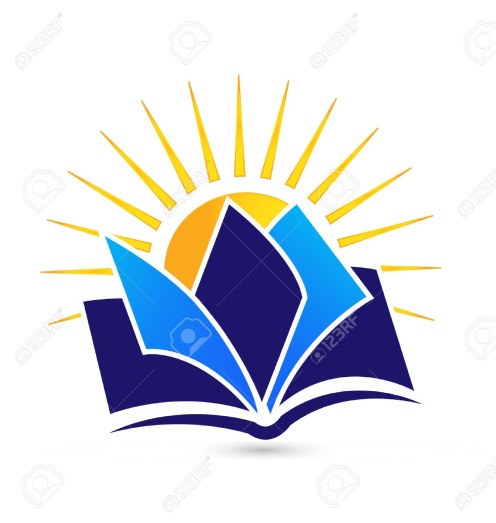 Дубовский   вестник10 октября 2021 г.ПЕРИОДИЧЕСКОЕ ПЕЧАТНОЕ ИЗДАНИЕ ДУБОВСКОГО СЕЛЬСКОГО ПОСЕЛЕНИЯ10 октября 2021 г.Председатель Комиссии:                    Парафиёва Наталья ЮрьевнаЗаместитель Председателя Комиссии:                      Сизова Любовь ВасильевнаСекретарь Комиссии:                     Куделина Татьяна ПавловнаЧлены Комиссии:           Ковешникова Наталья Анатольевна                            Шпилько Элла ИвановнаПредседатель Комиссии:Сухорада Иван АлексеевичЗаместитель Председателя Комиссии:Болдырев Иван АлександровичСекретарь Комиссии:      Курбанов Владимир Алиевич Члены Комиссии:Лысенко Иван АнатольевичБикус Оксана Игоревна